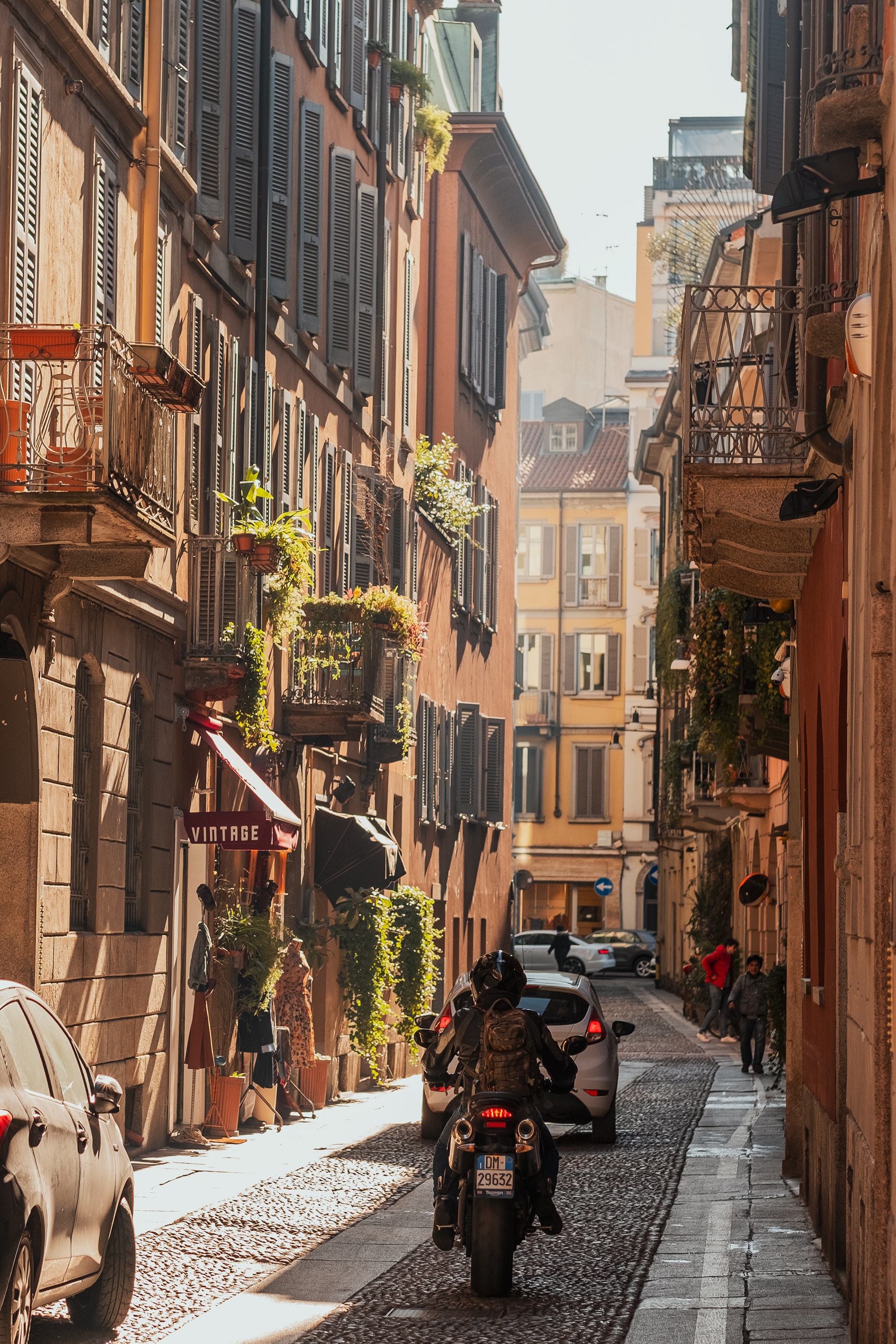 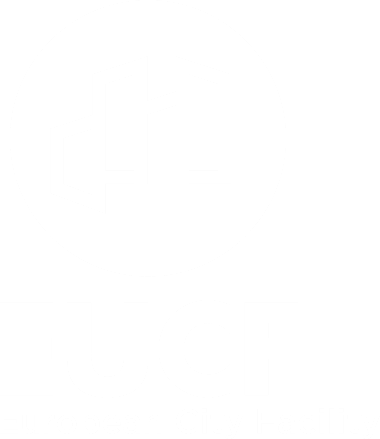 EUCF saņēmēja nosaukumsInvestīciju pieteikuma nosaukumsMēnesis/GadsKontaktinformācijaInvestīciju koncepcijas apraksts1. ProjektsPielikumiEUCF saņēmēja kontaktinformācijaLūdzu, ņemiet vērā, ka investīciju koncepcijas veidnē sniegtajai kontaktinformācijai ir jāatbilst tai, kas norādīta investīciju koncepcijas kopsavilkumā EUCF tīmekļa vietnes lietotāja zonā. EUCF saņēmēja kontaktinformācijaLūdzu, ņemiet vērā, ka investīciju koncepcijas veidnē sniegtajai kontaktinformācijai ir jāatbilst tai, kas norādīta investīciju koncepcijas kopsavilkumā EUCF tīmekļa vietnes lietotāja zonā. Pašvaldības vai pašvaldību grupas nosaukumsPieteikuma-ID(kā norādīts EUCF tīmekļa vietnes lietotāju zonā)Pašvaldības vai pašvaldību grupas kontaktpersonas vārdsOrganizācijaPar investīciju koncepcijas izstrādi atbildīgā juridiskā personaDepartamentsPVN numursPar investīciju koncepcijas izstrādi atbildīgās juridiskās personas PVN maksātāja numurs vai ekvivalentsIela, ēkas numursPasta indekss, pilsētaValstsTelefonsPašvaldības vai pašvaldību grupas kontaktpersonas e-pasta adreseKonsultanta (vai kā līdzvērtīga) atbalstsAttiecīgā gadījumā, lūdzu, sniedziet konsultanta (vai kā līdzvērtīga) kontaktinformāciju, kas atbalsta investīciju koncepcijas izstrādi, norādot kontaktpersonas vārdu, uzņēmuma nosaukumu un e-pasta adresi.Par investīciju koncepcijuPar investīciju koncepcijuPar investīciju koncepcijuPar investīciju koncepcijuPar investīciju koncepcijuInvestīciju koncepcijas īstenošanas vieta (-s)Investīciju koncepcijas īstenošanas vieta (-s)Investīciju koncepcijas īstenošanas vieta (-s)Investīciju koncepcijas īstenošanas vieta (-s)Investīciju koncepcijas īstenošanas vieta (-s)ValstsValstsValstsLūdzu, norādiet valsti, kurā atradīsies ierosinātā investīciju koncepcijaLūdzu, norādiet valsti, kurā atradīsies ierosinātā investīciju koncepcijaPašvaldībaPašvaldībaPašvaldībaLūdzu, norādiet pašvaldības (-u), kurā (-ās) atradīsies ierosinātā investīciju koncepcijaLūdzu, norādiet pašvaldības (-u), kurā (-ās) atradīsies ierosinātā investīciju koncepcijaLaika periodsLaika periodsLaika periodsLaika periodsLaika periodsInvestīciju koncepcijas sākumsInvestīciju koncepcijas sākumsInvestīciju koncepcijas sākumsMĒNESIS.GADS(Ja ierosinātajā investīciju koncepcijā ir paredzēti dažādi projekti, lūdzu, norādiet agrāko projekta sākuma datumu.)MĒNESIS.GADS(Ja ierosinātajā investīciju koncepcijā ir paredzēti dažādi projekti, lūdzu, norādiet agrāko projekta sākuma datumu.)Investīciju koncepcijas beigasInvestīciju koncepcijas beigasInvestīciju koncepcijas beigasMĒNESIS.GADS(Ja ierosinātajā investīciju koncepcijā ir paredzēti dažādi projekti, lūdzu, norādiet vēlāko projekta pabeigšanas datumu.)MĒNESIS.GADS(Ja ierosinātajā investīciju koncepcijā ir paredzēti dažādi projekti, lūdzu, norādiet vēlāko projekta pabeigšanas datumu.)Investīciju koncepcijas aprakstsInvestīciju koncepcijas aprakstsInvestīciju koncepcijas aprakstsInvestīciju koncepcijas aprakstsInvestīciju koncepcijas aprakstsĪsumā apkopojiet ierosinātās investīciju koncepcijas galvenos elementus. (aptuveni 1000 rakstzīmes) Piemērs: Ierosinātās investīciju koncepcijas mērķis ir XX (skaits) XX (pašvaldības nosaukums) pašvaldības īpašumā esošo dzīvojamo ēku renovācija, lai paaugstinātu energoefektivitāti un atjaunojamās enerģijas ražošanu, uzstādot ēku integrētos fotoelementu paneļus. Šī renovācijas programma ir daļa no XX (pašvaldības nosaukums) pašvaldības stratēģijas līdz 2050. gadam kļūt klimatneitrālai, un to plānots īstenot sadarbībā ar pašvaldības ESKO (ESKO nosaukums), kas būs atbildīga par tādu energotaupības pasākumu izstrādi un uzstādīšanu kā apkures un dzesēšanas sistēmu nomaiņa un apgaismojuma sistēmas modernizēšana uz efektīvākiem risinājumiem. Renovācijas programmu vadīs XX (nodaļas nosaukums) nodaļa pašvaldības pārvaldē, un tās kopējais investīciju apjoms ir XX EUR. Paredzēts, ka īstenošana sāksies 2023. gada rudenī. Īsumā apkopojiet ierosinātās investīciju koncepcijas galvenos elementus. (aptuveni 1000 rakstzīmes) Piemērs: Ierosinātās investīciju koncepcijas mērķis ir XX (skaits) XX (pašvaldības nosaukums) pašvaldības īpašumā esošo dzīvojamo ēku renovācija, lai paaugstinātu energoefektivitāti un atjaunojamās enerģijas ražošanu, uzstādot ēku integrētos fotoelementu paneļus. Šī renovācijas programma ir daļa no XX (pašvaldības nosaukums) pašvaldības stratēģijas līdz 2050. gadam kļūt klimatneitrālai, un to plānots īstenot sadarbībā ar pašvaldības ESKO (ESKO nosaukums), kas būs atbildīga par tādu energotaupības pasākumu izstrādi un uzstādīšanu kā apkures un dzesēšanas sistēmu nomaiņa un apgaismojuma sistēmas modernizēšana uz efektīvākiem risinājumiem. Renovācijas programmu vadīs XX (nodaļas nosaukums) nodaļa pašvaldības pārvaldē, un tās kopējais investīciju apjoms ir XX EUR. Paredzēts, ka īstenošana sāksies 2023. gada rudenī. Īsumā apkopojiet ierosinātās investīciju koncepcijas galvenos elementus. (aptuveni 1000 rakstzīmes) Piemērs: Ierosinātās investīciju koncepcijas mērķis ir XX (skaits) XX (pašvaldības nosaukums) pašvaldības īpašumā esošo dzīvojamo ēku renovācija, lai paaugstinātu energoefektivitāti un atjaunojamās enerģijas ražošanu, uzstādot ēku integrētos fotoelementu paneļus. Šī renovācijas programma ir daļa no XX (pašvaldības nosaukums) pašvaldības stratēģijas līdz 2050. gadam kļūt klimatneitrālai, un to plānots īstenot sadarbībā ar pašvaldības ESKO (ESKO nosaukums), kas būs atbildīga par tādu energotaupības pasākumu izstrādi un uzstādīšanu kā apkures un dzesēšanas sistēmu nomaiņa un apgaismojuma sistēmas modernizēšana uz efektīvākiem risinājumiem. Renovācijas programmu vadīs XX (nodaļas nosaukums) nodaļa pašvaldības pārvaldē, un tās kopējais investīciju apjoms ir XX EUR. Paredzēts, ka īstenošana sāksies 2023. gada rudenī. Īsumā apkopojiet ierosinātās investīciju koncepcijas galvenos elementus. (aptuveni 1000 rakstzīmes) Piemērs: Ierosinātās investīciju koncepcijas mērķis ir XX (skaits) XX (pašvaldības nosaukums) pašvaldības īpašumā esošo dzīvojamo ēku renovācija, lai paaugstinātu energoefektivitāti un atjaunojamās enerģijas ražošanu, uzstādot ēku integrētos fotoelementu paneļus. Šī renovācijas programma ir daļa no XX (pašvaldības nosaukums) pašvaldības stratēģijas līdz 2050. gadam kļūt klimatneitrālai, un to plānots īstenot sadarbībā ar pašvaldības ESKO (ESKO nosaukums), kas būs atbildīga par tādu energotaupības pasākumu izstrādi un uzstādīšanu kā apkures un dzesēšanas sistēmu nomaiņa un apgaismojuma sistēmas modernizēšana uz efektīvākiem risinājumiem. Renovācijas programmu vadīs XX (nodaļas nosaukums) nodaļa pašvaldības pārvaldē, un tās kopējais investīciju apjoms ir XX EUR. Paredzēts, ka īstenošana sāksies 2023. gada rudenī. Īsumā apkopojiet ierosinātās investīciju koncepcijas galvenos elementus. (aptuveni 1000 rakstzīmes) Piemērs: Ierosinātās investīciju koncepcijas mērķis ir XX (skaits) XX (pašvaldības nosaukums) pašvaldības īpašumā esošo dzīvojamo ēku renovācija, lai paaugstinātu energoefektivitāti un atjaunojamās enerģijas ražošanu, uzstādot ēku integrētos fotoelementu paneļus. Šī renovācijas programma ir daļa no XX (pašvaldības nosaukums) pašvaldības stratēģijas līdz 2050. gadam kļūt klimatneitrālai, un to plānots īstenot sadarbībā ar pašvaldības ESKO (ESKO nosaukums), kas būs atbildīga par tādu energotaupības pasākumu izstrādi un uzstādīšanu kā apkures un dzesēšanas sistēmu nomaiņa un apgaismojuma sistēmas modernizēšana uz efektīvākiem risinājumiem. Renovācijas programmu vadīs XX (nodaļas nosaukums) nodaļa pašvaldības pārvaldē, un tās kopējais investīciju apjoms ir XX EUR. Paredzēts, ka īstenošana sāksies 2023. gada rudenī. Ierosinātās investīciju koncepcijas mērķiIerosinātās investīciju koncepcijas mērķiIerosinātās investīciju koncepcijas mērķiIerosinātās investīciju koncepcijas mērķiIerosinātās investīciju koncepcijas mērķiApkopojiet vispārējos un konkrētos mērķus, kas jāsasniedz, izstrādājot un īstenojot ierosināto investīciju koncepciju. Piemērs: Ierosinātās investīciju koncepcijas vispārējais mērķis ir veicināt XX (pašvaldības nosaukums) pašvaldības ilgtspējīgas enerģijas un emisiju samazināšanas mērķu sasniegšanu, lai līdz 2050. gadam sasniegtu klimatneitralitāti, koncentrējoties uz pašvaldībai piederošo dzīvojamo ēku renovāciju. Ierosinātās investīciju koncepcijas konkrētie mērķi ir:enerģijas patēriņa samazināšana daudzdzīvokļu ēkās, īstenojot energoefektivitātes pasākumus un  fotoelementu sistēmu integrāciju  ēkā, no XX GWh/gadā līdz XX GWh/gadā;samazināt XX tCO2ekv./gadā siltumnīcefekta gāzu emisijas no būvniecības nozares pašvaldībā;dzīves apstākļu uzlabošana un enerģijas rēķinu samazināšana pašvaldību dzīvojamo ēku iedzīvotājiem;izpratnes veicināšanas kampaņu izstrāde un īstenošana ar projektā iekļauto pašvaldībai piederošo ēku īrniekiem un šo kampaņu rezultātu ekstrapolācija uz tālākām ēkām;ierosinātās investīciju koncepcijas paplašināšana, ar mērķi ir līdz 2040. gadam atjaunot XX valstij piederošas dzīvojamās ēkas; Apkopojiet vispārējos un konkrētos mērķus, kas jāsasniedz, izstrādājot un īstenojot ierosināto investīciju koncepciju. Piemērs: Ierosinātās investīciju koncepcijas vispārējais mērķis ir veicināt XX (pašvaldības nosaukums) pašvaldības ilgtspējīgas enerģijas un emisiju samazināšanas mērķu sasniegšanu, lai līdz 2050. gadam sasniegtu klimatneitralitāti, koncentrējoties uz pašvaldībai piederošo dzīvojamo ēku renovāciju. Ierosinātās investīciju koncepcijas konkrētie mērķi ir:enerģijas patēriņa samazināšana daudzdzīvokļu ēkās, īstenojot energoefektivitātes pasākumus un  fotoelementu sistēmu integrāciju  ēkā, no XX GWh/gadā līdz XX GWh/gadā;samazināt XX tCO2ekv./gadā siltumnīcefekta gāzu emisijas no būvniecības nozares pašvaldībā;dzīves apstākļu uzlabošana un enerģijas rēķinu samazināšana pašvaldību dzīvojamo ēku iedzīvotājiem;izpratnes veicināšanas kampaņu izstrāde un īstenošana ar projektā iekļauto pašvaldībai piederošo ēku īrniekiem un šo kampaņu rezultātu ekstrapolācija uz tālākām ēkām;ierosinātās investīciju koncepcijas paplašināšana, ar mērķi ir līdz 2040. gadam atjaunot XX valstij piederošas dzīvojamās ēkas; Apkopojiet vispārējos un konkrētos mērķus, kas jāsasniedz, izstrādājot un īstenojot ierosināto investīciju koncepciju. Piemērs: Ierosinātās investīciju koncepcijas vispārējais mērķis ir veicināt XX (pašvaldības nosaukums) pašvaldības ilgtspējīgas enerģijas un emisiju samazināšanas mērķu sasniegšanu, lai līdz 2050. gadam sasniegtu klimatneitralitāti, koncentrējoties uz pašvaldībai piederošo dzīvojamo ēku renovāciju. Ierosinātās investīciju koncepcijas konkrētie mērķi ir:enerģijas patēriņa samazināšana daudzdzīvokļu ēkās, īstenojot energoefektivitātes pasākumus un  fotoelementu sistēmu integrāciju  ēkā, no XX GWh/gadā līdz XX GWh/gadā;samazināt XX tCO2ekv./gadā siltumnīcefekta gāzu emisijas no būvniecības nozares pašvaldībā;dzīves apstākļu uzlabošana un enerģijas rēķinu samazināšana pašvaldību dzīvojamo ēku iedzīvotājiem;izpratnes veicināšanas kampaņu izstrāde un īstenošana ar projektā iekļauto pašvaldībai piederošo ēku īrniekiem un šo kampaņu rezultātu ekstrapolācija uz tālākām ēkām;ierosinātās investīciju koncepcijas paplašināšana, ar mērķi ir līdz 2040. gadam atjaunot XX valstij piederošas dzīvojamās ēkas; Apkopojiet vispārējos un konkrētos mērķus, kas jāsasniedz, izstrādājot un īstenojot ierosināto investīciju koncepciju. Piemērs: Ierosinātās investīciju koncepcijas vispārējais mērķis ir veicināt XX (pašvaldības nosaukums) pašvaldības ilgtspējīgas enerģijas un emisiju samazināšanas mērķu sasniegšanu, lai līdz 2050. gadam sasniegtu klimatneitralitāti, koncentrējoties uz pašvaldībai piederošo dzīvojamo ēku renovāciju. Ierosinātās investīciju koncepcijas konkrētie mērķi ir:enerģijas patēriņa samazināšana daudzdzīvokļu ēkās, īstenojot energoefektivitātes pasākumus un  fotoelementu sistēmu integrāciju  ēkā, no XX GWh/gadā līdz XX GWh/gadā;samazināt XX tCO2ekv./gadā siltumnīcefekta gāzu emisijas no būvniecības nozares pašvaldībā;dzīves apstākļu uzlabošana un enerģijas rēķinu samazināšana pašvaldību dzīvojamo ēku iedzīvotājiem;izpratnes veicināšanas kampaņu izstrāde un īstenošana ar projektā iekļauto pašvaldībai piederošo ēku īrniekiem un šo kampaņu rezultātu ekstrapolācija uz tālākām ēkām;ierosinātās investīciju koncepcijas paplašināšana, ar mērķi ir līdz 2040. gadam atjaunot XX valstij piederošas dzīvojamās ēkas; Apkopojiet vispārējos un konkrētos mērķus, kas jāsasniedz, izstrādājot un īstenojot ierosināto investīciju koncepciju. Piemērs: Ierosinātās investīciju koncepcijas vispārējais mērķis ir veicināt XX (pašvaldības nosaukums) pašvaldības ilgtspējīgas enerģijas un emisiju samazināšanas mērķu sasniegšanu, lai līdz 2050. gadam sasniegtu klimatneitralitāti, koncentrējoties uz pašvaldībai piederošo dzīvojamo ēku renovāciju. Ierosinātās investīciju koncepcijas konkrētie mērķi ir:enerģijas patēriņa samazināšana daudzdzīvokļu ēkās, īstenojot energoefektivitātes pasākumus un  fotoelementu sistēmu integrāciju  ēkā, no XX GWh/gadā līdz XX GWh/gadā;samazināt XX tCO2ekv./gadā siltumnīcefekta gāzu emisijas no būvniecības nozares pašvaldībā;dzīves apstākļu uzlabošana un enerģijas rēķinu samazināšana pašvaldību dzīvojamo ēku iedzīvotājiem;izpratnes veicināšanas kampaņu izstrāde un īstenošana ar projektā iekļauto pašvaldībai piederošo ēku īrniekiem un šo kampaņu rezultātu ekstrapolācija uz tālākām ēkām;ierosinātās investīciju koncepcijas paplašināšana, ar mērķi ir līdz 2040. gadam atjaunot XX valstij piederošas dzīvojamās ēkas; Vispārīga informācija par investīciju koncepciju, tās konteksts un pamatojumsVispārīga informācija par investīciju koncepciju, tās konteksts un pamatojumsVispārīga informācija par investīciju koncepciju, tās konteksts un pamatojumsVispārīga informācija par investīciju koncepciju, tās konteksts un pamatojumsVispārīga informācija par investīciju koncepciju, tās konteksts un pamatojumsLūdzu, aprakstiet ierosinātās investīciju koncepcijas vispārējo kontekstu un pamatojumu. Aprakstā jāiekļauj tādi elementi kā:vispārīgos pamatnosacījumus ierosinātās investīciju koncepcijas izstrādei un īstenošanai, tostarp attiecīgu informāciju un statistiku par īstenošanas vietu un tās iedzīvotājiem;politiskais ietvars, kas attiecas uz investīciju koncepciju, tostarp politiskie mērķi un saistības (piemēram, kas noteiktas IEKRP vai citā vietējā klimata un/vai enerģētikas plānā);sociālais konteksts, kurā tiks izstrādāta un īstenota investīciju koncepcija, vajadzības gadījumā uzsverot iesaistīto kopienu galvenās īpatnības.citi potenciāli nozīmīgi vietējās organizācijas (-u) projekti, kas varētu darboties paralēli plānotajai investīciju koncepcijai un kas attiecīgā gadījumā papildinās tās darbības un mērķus.Apliecinošie dokumenti, ko var iesniegt par šo sadaļu:  IEKRP vai cits vietējais klimata un/vai enerģētikas plāns, citas attiecīgās vietējās/reģionālās stratēģijas un plāni, ziņojumi un statistika par īstenošanas jomu, papildu informācija par citiem attiecīgiem vietējiem projektiem (ziņojumi, brošūras utt.)Lūdzu, aprakstiet ierosinātās investīciju koncepcijas vispārējo kontekstu un pamatojumu. Aprakstā jāiekļauj tādi elementi kā:vispārīgos pamatnosacījumus ierosinātās investīciju koncepcijas izstrādei un īstenošanai, tostarp attiecīgu informāciju un statistiku par īstenošanas vietu un tās iedzīvotājiem;politiskais ietvars, kas attiecas uz investīciju koncepciju, tostarp politiskie mērķi un saistības (piemēram, kas noteiktas IEKRP vai citā vietējā klimata un/vai enerģētikas plānā);sociālais konteksts, kurā tiks izstrādāta un īstenota investīciju koncepcija, vajadzības gadījumā uzsverot iesaistīto kopienu galvenās īpatnības.citi potenciāli nozīmīgi vietējās organizācijas (-u) projekti, kas varētu darboties paralēli plānotajai investīciju koncepcijai un kas attiecīgā gadījumā papildinās tās darbības un mērķus.Apliecinošie dokumenti, ko var iesniegt par šo sadaļu:  IEKRP vai cits vietējais klimata un/vai enerģētikas plāns, citas attiecīgās vietējās/reģionālās stratēģijas un plāni, ziņojumi un statistika par īstenošanas jomu, papildu informācija par citiem attiecīgiem vietējiem projektiem (ziņojumi, brošūras utt.)Lūdzu, aprakstiet ierosinātās investīciju koncepcijas vispārējo kontekstu un pamatojumu. Aprakstā jāiekļauj tādi elementi kā:vispārīgos pamatnosacījumus ierosinātās investīciju koncepcijas izstrādei un īstenošanai, tostarp attiecīgu informāciju un statistiku par īstenošanas vietu un tās iedzīvotājiem;politiskais ietvars, kas attiecas uz investīciju koncepciju, tostarp politiskie mērķi un saistības (piemēram, kas noteiktas IEKRP vai citā vietējā klimata un/vai enerģētikas plānā);sociālais konteksts, kurā tiks izstrādāta un īstenota investīciju koncepcija, vajadzības gadījumā uzsverot iesaistīto kopienu galvenās īpatnības.citi potenciāli nozīmīgi vietējās organizācijas (-u) projekti, kas varētu darboties paralēli plānotajai investīciju koncepcijai un kas attiecīgā gadījumā papildinās tās darbības un mērķus.Apliecinošie dokumenti, ko var iesniegt par šo sadaļu:  IEKRP vai cits vietējais klimata un/vai enerģētikas plāns, citas attiecīgās vietējās/reģionālās stratēģijas un plāni, ziņojumi un statistika par īstenošanas jomu, papildu informācija par citiem attiecīgiem vietējiem projektiem (ziņojumi, brošūras utt.)Lūdzu, aprakstiet ierosinātās investīciju koncepcijas vispārējo kontekstu un pamatojumu. Aprakstā jāiekļauj tādi elementi kā:vispārīgos pamatnosacījumus ierosinātās investīciju koncepcijas izstrādei un īstenošanai, tostarp attiecīgu informāciju un statistiku par īstenošanas vietu un tās iedzīvotājiem;politiskais ietvars, kas attiecas uz investīciju koncepciju, tostarp politiskie mērķi un saistības (piemēram, kas noteiktas IEKRP vai citā vietējā klimata un/vai enerģētikas plānā);sociālais konteksts, kurā tiks izstrādāta un īstenota investīciju koncepcija, vajadzības gadījumā uzsverot iesaistīto kopienu galvenās īpatnības.citi potenciāli nozīmīgi vietējās organizācijas (-u) projekti, kas varētu darboties paralēli plānotajai investīciju koncepcijai un kas attiecīgā gadījumā papildinās tās darbības un mērķus.Apliecinošie dokumenti, ko var iesniegt par šo sadaļu:  IEKRP vai cits vietējais klimata un/vai enerģētikas plāns, citas attiecīgās vietējās/reģionālās stratēģijas un plāni, ziņojumi un statistika par īstenošanas jomu, papildu informācija par citiem attiecīgiem vietējiem projektiem (ziņojumi, brošūras utt.)Lūdzu, aprakstiet ierosinātās investīciju koncepcijas vispārējo kontekstu un pamatojumu. Aprakstā jāiekļauj tādi elementi kā:vispārīgos pamatnosacījumus ierosinātās investīciju koncepcijas izstrādei un īstenošanai, tostarp attiecīgu informāciju un statistiku par īstenošanas vietu un tās iedzīvotājiem;politiskais ietvars, kas attiecas uz investīciju koncepciju, tostarp politiskie mērķi un saistības (piemēram, kas noteiktas IEKRP vai citā vietējā klimata un/vai enerģētikas plānā);sociālais konteksts, kurā tiks izstrādāta un īstenota investīciju koncepcija, vajadzības gadījumā uzsverot iesaistīto kopienu galvenās īpatnības.citi potenciāli nozīmīgi vietējās organizācijas (-u) projekti, kas varētu darboties paralēli plānotajai investīciju koncepcijai un kas attiecīgā gadījumā papildinās tās darbības un mērķus.Apliecinošie dokumenti, ko var iesniegt par šo sadaļu:  IEKRP vai cits vietējais klimata un/vai enerģētikas plāns, citas attiecīgās vietējās/reģionālās stratēģijas un plāni, ziņojumi un statistika par īstenošanas jomu, papildu informācija par citiem attiecīgiem vietējiem projektiem (ziņojumi, brošūras utt.)Ierosinātās investīciju koncepcijas paredzamā ietekmeIerosinātās investīciju koncepcijas paredzamā ietekmeIerosinātās investīciju koncepcijas paredzamā ietekmeIerosinātās investīciju koncepcijas paredzamā ietekmeIerosinātās investīciju koncepcijas paredzamā ietekmeLūdzu, aizpildiet tabulu zemāk par kopējo ietekmi, kas sagaidāma no investīciju koncepcijas īstenošanas. Ja ir paredzēta cita (sociāla, klimata) ietekme, lūdzu, norādiet.Ja piemēro dažādus projektus, turpmāk minētajiem skaitļiem jāatbilst katra atsevišķa projekta aplēsto skaitļu summai. Minētie plānotie pasākumi ir sīki jāatspoguļo sadaļā “Plānoto pasākumu apraksts” katram ierosinātajam projektam. IC kopsavilkuma /IC Summary/ EUCF tīmekļa vietnes lietotāju zonā investīciju koncepcijas kopējos rādītājus katram rādītājam automātiski aprēķina, pamatojoties uz plānotajiem pasākumiem un atbilstošo paredzamo ietekmi, kas norādīta katram ierosinātajam projektam. Apliecinošie dokumenti, ko var iesniegt par šo sadaļu: Energoauditi, inženieranalīzes un aprēķinu žurnāli paredzamajai ietekmei enerģijas taupīšanas, atjaunojamās enerģijas ražošanas un novērsto SEG emisiju ziņā, tostarp attiecīgi pieņēmumi, bāzes līnijas, pārrēķina koeficienti utt.; papildu pētījumi un analīzes projekta ietekmes noteikšanai.Lūdzu, aizpildiet tabulu zemāk par kopējo ietekmi, kas sagaidāma no investīciju koncepcijas īstenošanas. Ja ir paredzēta cita (sociāla, klimata) ietekme, lūdzu, norādiet.Ja piemēro dažādus projektus, turpmāk minētajiem skaitļiem jāatbilst katra atsevišķa projekta aplēsto skaitļu summai. Minētie plānotie pasākumi ir sīki jāatspoguļo sadaļā “Plānoto pasākumu apraksts” katram ierosinātajam projektam. IC kopsavilkuma /IC Summary/ EUCF tīmekļa vietnes lietotāju zonā investīciju koncepcijas kopējos rādītājus katram rādītājam automātiski aprēķina, pamatojoties uz plānotajiem pasākumiem un atbilstošo paredzamo ietekmi, kas norādīta katram ierosinātajam projektam. Apliecinošie dokumenti, ko var iesniegt par šo sadaļu: Energoauditi, inženieranalīzes un aprēķinu žurnāli paredzamajai ietekmei enerģijas taupīšanas, atjaunojamās enerģijas ražošanas un novērsto SEG emisiju ziņā, tostarp attiecīgi pieņēmumi, bāzes līnijas, pārrēķina koeficienti utt.; papildu pētījumi un analīzes projekta ietekmes noteikšanai.Lūdzu, aizpildiet tabulu zemāk par kopējo ietekmi, kas sagaidāma no investīciju koncepcijas īstenošanas. Ja ir paredzēta cita (sociāla, klimata) ietekme, lūdzu, norādiet.Ja piemēro dažādus projektus, turpmāk minētajiem skaitļiem jāatbilst katra atsevišķa projekta aplēsto skaitļu summai. Minētie plānotie pasākumi ir sīki jāatspoguļo sadaļā “Plānoto pasākumu apraksts” katram ierosinātajam projektam. IC kopsavilkuma /IC Summary/ EUCF tīmekļa vietnes lietotāju zonā investīciju koncepcijas kopējos rādītājus katram rādītājam automātiski aprēķina, pamatojoties uz plānotajiem pasākumiem un atbilstošo paredzamo ietekmi, kas norādīta katram ierosinātajam projektam. Apliecinošie dokumenti, ko var iesniegt par šo sadaļu: Energoauditi, inženieranalīzes un aprēķinu žurnāli paredzamajai ietekmei enerģijas taupīšanas, atjaunojamās enerģijas ražošanas un novērsto SEG emisiju ziņā, tostarp attiecīgi pieņēmumi, bāzes līnijas, pārrēķina koeficienti utt.; papildu pētījumi un analīzes projekta ietekmes noteikšanai.Lūdzu, aizpildiet tabulu zemāk par kopējo ietekmi, kas sagaidāma no investīciju koncepcijas īstenošanas. Ja ir paredzēta cita (sociāla, klimata) ietekme, lūdzu, norādiet.Ja piemēro dažādus projektus, turpmāk minētajiem skaitļiem jāatbilst katra atsevišķa projekta aplēsto skaitļu summai. Minētie plānotie pasākumi ir sīki jāatspoguļo sadaļā “Plānoto pasākumu apraksts” katram ierosinātajam projektam. IC kopsavilkuma /IC Summary/ EUCF tīmekļa vietnes lietotāju zonā investīciju koncepcijas kopējos rādītājus katram rādītājam automātiski aprēķina, pamatojoties uz plānotajiem pasākumiem un atbilstošo paredzamo ietekmi, kas norādīta katram ierosinātajam projektam. Apliecinošie dokumenti, ko var iesniegt par šo sadaļu: Energoauditi, inženieranalīzes un aprēķinu žurnāli paredzamajai ietekmei enerģijas taupīšanas, atjaunojamās enerģijas ražošanas un novērsto SEG emisiju ziņā, tostarp attiecīgi pieņēmumi, bāzes līnijas, pārrēķina koeficienti utt.; papildu pētījumi un analīzes projekta ietekmes noteikšanai.Lūdzu, aizpildiet tabulu zemāk par kopējo ietekmi, kas sagaidāma no investīciju koncepcijas īstenošanas. Ja ir paredzēta cita (sociāla, klimata) ietekme, lūdzu, norādiet.Ja piemēro dažādus projektus, turpmāk minētajiem skaitļiem jāatbilst katra atsevišķa projekta aplēsto skaitļu summai. Minētie plānotie pasākumi ir sīki jāatspoguļo sadaļā “Plānoto pasākumu apraksts” katram ierosinātajam projektam. IC kopsavilkuma /IC Summary/ EUCF tīmekļa vietnes lietotāju zonā investīciju koncepcijas kopējos rādītājus katram rādītājam automātiski aprēķina, pamatojoties uz plānotajiem pasākumiem un atbilstošo paredzamo ietekmi, kas norādīta katram ierosinātajam projektam. Apliecinošie dokumenti, ko var iesniegt par šo sadaļu: Energoauditi, inženieranalīzes un aprēķinu žurnāli paredzamajai ietekmei enerģijas taupīšanas, atjaunojamās enerģijas ražošanas un novērsto SEG emisiju ziņā, tostarp attiecīgi pieņēmumi, bāzes līnijas, pārrēķina koeficienti utt.; papildu pētījumi un analīzes projekta ietekmes noteikšanai.IetekmeIetekmeParedzamā ietekme – investīciju koncepcijaParedzamā ietekme – investīciju koncepcijaMērvienībaNovērstās CO2 emisijasNovērstās CO2 emisijastCO2ekv/gadāEnerģijas ietaupījumiEnerģijas ietaupījumiGWh/gadāAtjaunojamās enerģijas ražošana(Saražotā enerģija)Atjaunojamās enerģijas ražošana(Saražotā enerģija)GWh/gadāEnerģijas ietaupījums/saražotā enerģijaEnerģijas ietaupījums/saražotā enerģijaEURDarba vietu izveideDarba vietu izveideDarba vietasInvestīciju izmaksasInvestīciju izmaksasEURCita (sociālā, klimata) ierosinātās investīciju koncepcijas ietekmeCita (sociālā, klimata) ierosinātās investīciju koncepcijas ietekmeCita (sociālā, klimata) ierosinātās investīciju koncepcijas ietekmeCita (sociālā, klimata) ierosinātās investīciju koncepcijas ietekmeCita (sociālā, klimata) ierosinātās investīciju koncepcijas ietekmepiemēram, uzlaboti iedzīvotāju dzīves un darba apstākļi, samazināts gaisa piesārņojums, pielāgošanās pasākumi, ūdens konservācija, ieguldījums aprites ekonomikā utt.piemēram, uzlaboti iedzīvotāju dzīves un darba apstākļi, samazināts gaisa piesārņojums, pielāgošanās pasākumi, ūdens konservācija, ieguldījums aprites ekonomikā utt.piemēram, uzlaboti iedzīvotāju dzīves un darba apstākļi, samazināts gaisa piesārņojums, pielāgošanās pasākumi, ūdens konservācija, ieguldījums aprites ekonomikā utt.piemēram, uzlaboti iedzīvotāju dzīves un darba apstākļi, samazināts gaisa piesārņojums, pielāgošanās pasākumi, ūdens konservācija, ieguldījums aprites ekonomikā utt.piemēram, uzlaboti iedzīvotāju dzīves un darba apstākļi, samazināts gaisa piesārņojums, pielāgošanās pasākumi, ūdens konservācija, ieguldījums aprites ekonomikā utt.ProjektiProjektiProjektiProjektiProjektiJa ierosinātā investīciju koncepcija ietver dažādas paredzēto pasākumu attīstības, īstenošanas un finansēšanas jomas, tās var sagrupēt dažādos projektos. Projekts (-i) attiecas uz specifiskām lielākas investīciju koncepcijas komponentēm, kas ir atšķirīgas un pārvaldāmas atsevišķi. Tie ir mazāki, mērķtiecīgāki pasākumu kopumi vispārējā koncepcijā, kuriem ir savi mērķi, rezultāti, resursi un termiņi. Turklāt projektu novērtē atsevišķi investīciju koncepcijā, ja ir būtiskas atšķirības galvenajās darbībās/pakalpojumos, atbalsta saņēmējos, galvenajos partneros, vērtību ķēdē, vērtību piedāvājumā, ieņēmumos un izmaksu plūsmās, kā arī galveno resursu izcelsmē. Investīciju koncepcijas dažādo komponentu organizēšana dažādos projektos veicina labāku koordināciju un kontroli un saskaņotāku finansēšanas struktūru un resursu sadali.Lūdzu, tabulā norādiet dažādos projektus, kas ietverti ierosinātajā investīciju koncepcijā. Papildu rindas var pievienot turpmākiem projektiem, ja nepieciešams.  Ja paredzēts, ka visi paredzētie pasākumi tiks izstrādāti, īstenoti un finansēti vienā projektā, lūdzu, aizpildiet nepieciešamo informāciju par investīciju koncepciju kopumā zem sadaļas “1. Projekts”.Piemērs: “1. Projekts”:  Energoefektīva mājokļu renovācija XX (apkaimes nosaukums) apkaimē  1. Projekta apraksts: Projekts ir vērsts uz XX (pašvaldības nosaukums) pašvaldības dzīvojamo ēku renovāciju XX (apkaimes nosaukums) apkaimē, ietverot kopumā XX (ēku skaits) dzīvojamās ēkas. Projekta mērķis ir samazināt sociālo mājokļu elektroenerģijas patēriņu un siltumnīcefekta gāzu emisijas, un tas ietver vairākas darbības attiecīgajās ēkās, tostarp fasāžu siltumizolāciju, neefektīvu apkures sistēmu nomaiņu un integrētu saules fotoelementu sistēmu izveidi. XX (pašvaldības nosaukums) pašvaldība ir vadošā organizācija projekta izstrādē un īstenošanā, strādājot sadarbībā ar namīpašniekiem un īrniekiem caur apkaimju biedrību XX (biedrības nosaukums). Projekta kopējās izmaksas ir XX EUR, un to līdzfinansēs, apvienojot vietējos un valsts līdzekļus, piemēram, XX un XX (fondu nosaukumi), kā arī izmantojot namīpašnieku investīcijas. Plānots, ka projekta īstenošana sāksies MĒNESIS.GADS un ilgs līdz XX (mēnešu skaits) mēnešiem. “2. Projekts”:  Energoefektīvs ielu apgaismojums XX (novada nosaukums) novadā2. Projekta apraksts:  Projekta mērķis ir samazināt elektroenerģijas patēriņu un siltumnīcefekta gāzu emisijas, kas saistītas ar ielu apgaismojumu XX (novada nosaukums) novadā. Plānotie pasākumi ietver neefektīvu spuldžu nomaiņu ar LED tehnoloģijām ielu apgaismojumā un satiksmes signālos, kā arī atjaunojamo enerģijas avotu integrēšanu izvēlēto pašvaldību parku ielu apgaismojuma sistēmās. Projekta pirmais posms vērsts uz XX (apkaimes nosaukums) apkaimi un XX (parka nosaukums) parku. Nākamajos īstenošanas posmos pasākumi tiks izvērsti uz citām XX (skaits) apkaimēm un kopumā uz XX (skaits) novadu parkiem. Projekta izmaksas ir XX EUR, un to īstenos pašvaldība sadarbībā ar energopakalpojumu kompāniju XX (kompānijas nosaukums), apvienojot finansēšanas shēmas, tai skaitā energoefektivitātes līgumu un vietējos fondus.Ja ierosinātā investīciju koncepcija ietver dažādas paredzēto pasākumu attīstības, īstenošanas un finansēšanas jomas, tās var sagrupēt dažādos projektos. Projekts (-i) attiecas uz specifiskām lielākas investīciju koncepcijas komponentēm, kas ir atšķirīgas un pārvaldāmas atsevišķi. Tie ir mazāki, mērķtiecīgāki pasākumu kopumi vispārējā koncepcijā, kuriem ir savi mērķi, rezultāti, resursi un termiņi. Turklāt projektu novērtē atsevišķi investīciju koncepcijā, ja ir būtiskas atšķirības galvenajās darbībās/pakalpojumos, atbalsta saņēmējos, galvenajos partneros, vērtību ķēdē, vērtību piedāvājumā, ieņēmumos un izmaksu plūsmās, kā arī galveno resursu izcelsmē. Investīciju koncepcijas dažādo komponentu organizēšana dažādos projektos veicina labāku koordināciju un kontroli un saskaņotāku finansēšanas struktūru un resursu sadali.Lūdzu, tabulā norādiet dažādos projektus, kas ietverti ierosinātajā investīciju koncepcijā. Papildu rindas var pievienot turpmākiem projektiem, ja nepieciešams.  Ja paredzēts, ka visi paredzētie pasākumi tiks izstrādāti, īstenoti un finansēti vienā projektā, lūdzu, aizpildiet nepieciešamo informāciju par investīciju koncepciju kopumā zem sadaļas “1. Projekts”.Piemērs: “1. Projekts”:  Energoefektīva mājokļu renovācija XX (apkaimes nosaukums) apkaimē  1. Projekta apraksts: Projekts ir vērsts uz XX (pašvaldības nosaukums) pašvaldības dzīvojamo ēku renovāciju XX (apkaimes nosaukums) apkaimē, ietverot kopumā XX (ēku skaits) dzīvojamās ēkas. Projekta mērķis ir samazināt sociālo mājokļu elektroenerģijas patēriņu un siltumnīcefekta gāzu emisijas, un tas ietver vairākas darbības attiecīgajās ēkās, tostarp fasāžu siltumizolāciju, neefektīvu apkures sistēmu nomaiņu un integrētu saules fotoelementu sistēmu izveidi. XX (pašvaldības nosaukums) pašvaldība ir vadošā organizācija projekta izstrādē un īstenošanā, strādājot sadarbībā ar namīpašniekiem un īrniekiem caur apkaimju biedrību XX (biedrības nosaukums). Projekta kopējās izmaksas ir XX EUR, un to līdzfinansēs, apvienojot vietējos un valsts līdzekļus, piemēram, XX un XX (fondu nosaukumi), kā arī izmantojot namīpašnieku investīcijas. Plānots, ka projekta īstenošana sāksies MĒNESIS.GADS un ilgs līdz XX (mēnešu skaits) mēnešiem. “2. Projekts”:  Energoefektīvs ielu apgaismojums XX (novada nosaukums) novadā2. Projekta apraksts:  Projekta mērķis ir samazināt elektroenerģijas patēriņu un siltumnīcefekta gāzu emisijas, kas saistītas ar ielu apgaismojumu XX (novada nosaukums) novadā. Plānotie pasākumi ietver neefektīvu spuldžu nomaiņu ar LED tehnoloģijām ielu apgaismojumā un satiksmes signālos, kā arī atjaunojamo enerģijas avotu integrēšanu izvēlēto pašvaldību parku ielu apgaismojuma sistēmās. Projekta pirmais posms vērsts uz XX (apkaimes nosaukums) apkaimi un XX (parka nosaukums) parku. Nākamajos īstenošanas posmos pasākumi tiks izvērsti uz citām XX (skaits) apkaimēm un kopumā uz XX (skaits) novadu parkiem. Projekta izmaksas ir XX EUR, un to īstenos pašvaldība sadarbībā ar energopakalpojumu kompāniju XX (kompānijas nosaukums), apvienojot finansēšanas shēmas, tai skaitā energoefektivitātes līgumu un vietējos fondus.Ja ierosinātā investīciju koncepcija ietver dažādas paredzēto pasākumu attīstības, īstenošanas un finansēšanas jomas, tās var sagrupēt dažādos projektos. Projekts (-i) attiecas uz specifiskām lielākas investīciju koncepcijas komponentēm, kas ir atšķirīgas un pārvaldāmas atsevišķi. Tie ir mazāki, mērķtiecīgāki pasākumu kopumi vispārējā koncepcijā, kuriem ir savi mērķi, rezultāti, resursi un termiņi. Turklāt projektu novērtē atsevišķi investīciju koncepcijā, ja ir būtiskas atšķirības galvenajās darbībās/pakalpojumos, atbalsta saņēmējos, galvenajos partneros, vērtību ķēdē, vērtību piedāvājumā, ieņēmumos un izmaksu plūsmās, kā arī galveno resursu izcelsmē. Investīciju koncepcijas dažādo komponentu organizēšana dažādos projektos veicina labāku koordināciju un kontroli un saskaņotāku finansēšanas struktūru un resursu sadali.Lūdzu, tabulā norādiet dažādos projektus, kas ietverti ierosinātajā investīciju koncepcijā. Papildu rindas var pievienot turpmākiem projektiem, ja nepieciešams.  Ja paredzēts, ka visi paredzētie pasākumi tiks izstrādāti, īstenoti un finansēti vienā projektā, lūdzu, aizpildiet nepieciešamo informāciju par investīciju koncepciju kopumā zem sadaļas “1. Projekts”.Piemērs: “1. Projekts”:  Energoefektīva mājokļu renovācija XX (apkaimes nosaukums) apkaimē  1. Projekta apraksts: Projekts ir vērsts uz XX (pašvaldības nosaukums) pašvaldības dzīvojamo ēku renovāciju XX (apkaimes nosaukums) apkaimē, ietverot kopumā XX (ēku skaits) dzīvojamās ēkas. Projekta mērķis ir samazināt sociālo mājokļu elektroenerģijas patēriņu un siltumnīcefekta gāzu emisijas, un tas ietver vairākas darbības attiecīgajās ēkās, tostarp fasāžu siltumizolāciju, neefektīvu apkures sistēmu nomaiņu un integrētu saules fotoelementu sistēmu izveidi. XX (pašvaldības nosaukums) pašvaldība ir vadošā organizācija projekta izstrādē un īstenošanā, strādājot sadarbībā ar namīpašniekiem un īrniekiem caur apkaimju biedrību XX (biedrības nosaukums). Projekta kopējās izmaksas ir XX EUR, un to līdzfinansēs, apvienojot vietējos un valsts līdzekļus, piemēram, XX un XX (fondu nosaukumi), kā arī izmantojot namīpašnieku investīcijas. Plānots, ka projekta īstenošana sāksies MĒNESIS.GADS un ilgs līdz XX (mēnešu skaits) mēnešiem. “2. Projekts”:  Energoefektīvs ielu apgaismojums XX (novada nosaukums) novadā2. Projekta apraksts:  Projekta mērķis ir samazināt elektroenerģijas patēriņu un siltumnīcefekta gāzu emisijas, kas saistītas ar ielu apgaismojumu XX (novada nosaukums) novadā. Plānotie pasākumi ietver neefektīvu spuldžu nomaiņu ar LED tehnoloģijām ielu apgaismojumā un satiksmes signālos, kā arī atjaunojamo enerģijas avotu integrēšanu izvēlēto pašvaldību parku ielu apgaismojuma sistēmās. Projekta pirmais posms vērsts uz XX (apkaimes nosaukums) apkaimi un XX (parka nosaukums) parku. Nākamajos īstenošanas posmos pasākumi tiks izvērsti uz citām XX (skaits) apkaimēm un kopumā uz XX (skaits) novadu parkiem. Projekta izmaksas ir XX EUR, un to īstenos pašvaldība sadarbībā ar energopakalpojumu kompāniju XX (kompānijas nosaukums), apvienojot finansēšanas shēmas, tai skaitā energoefektivitātes līgumu un vietējos fondus.Ja ierosinātā investīciju koncepcija ietver dažādas paredzēto pasākumu attīstības, īstenošanas un finansēšanas jomas, tās var sagrupēt dažādos projektos. Projekts (-i) attiecas uz specifiskām lielākas investīciju koncepcijas komponentēm, kas ir atšķirīgas un pārvaldāmas atsevišķi. Tie ir mazāki, mērķtiecīgāki pasākumu kopumi vispārējā koncepcijā, kuriem ir savi mērķi, rezultāti, resursi un termiņi. Turklāt projektu novērtē atsevišķi investīciju koncepcijā, ja ir būtiskas atšķirības galvenajās darbībās/pakalpojumos, atbalsta saņēmējos, galvenajos partneros, vērtību ķēdē, vērtību piedāvājumā, ieņēmumos un izmaksu plūsmās, kā arī galveno resursu izcelsmē. Investīciju koncepcijas dažādo komponentu organizēšana dažādos projektos veicina labāku koordināciju un kontroli un saskaņotāku finansēšanas struktūru un resursu sadali.Lūdzu, tabulā norādiet dažādos projektus, kas ietverti ierosinātajā investīciju koncepcijā. Papildu rindas var pievienot turpmākiem projektiem, ja nepieciešams.  Ja paredzēts, ka visi paredzētie pasākumi tiks izstrādāti, īstenoti un finansēti vienā projektā, lūdzu, aizpildiet nepieciešamo informāciju par investīciju koncepciju kopumā zem sadaļas “1. Projekts”.Piemērs: “1. Projekts”:  Energoefektīva mājokļu renovācija XX (apkaimes nosaukums) apkaimē  1. Projekta apraksts: Projekts ir vērsts uz XX (pašvaldības nosaukums) pašvaldības dzīvojamo ēku renovāciju XX (apkaimes nosaukums) apkaimē, ietverot kopumā XX (ēku skaits) dzīvojamās ēkas. Projekta mērķis ir samazināt sociālo mājokļu elektroenerģijas patēriņu un siltumnīcefekta gāzu emisijas, un tas ietver vairākas darbības attiecīgajās ēkās, tostarp fasāžu siltumizolāciju, neefektīvu apkures sistēmu nomaiņu un integrētu saules fotoelementu sistēmu izveidi. XX (pašvaldības nosaukums) pašvaldība ir vadošā organizācija projekta izstrādē un īstenošanā, strādājot sadarbībā ar namīpašniekiem un īrniekiem caur apkaimju biedrību XX (biedrības nosaukums). Projekta kopējās izmaksas ir XX EUR, un to līdzfinansēs, apvienojot vietējos un valsts līdzekļus, piemēram, XX un XX (fondu nosaukumi), kā arī izmantojot namīpašnieku investīcijas. Plānots, ka projekta īstenošana sāksies MĒNESIS.GADS un ilgs līdz XX (mēnešu skaits) mēnešiem. “2. Projekts”:  Energoefektīvs ielu apgaismojums XX (novada nosaukums) novadā2. Projekta apraksts:  Projekta mērķis ir samazināt elektroenerģijas patēriņu un siltumnīcefekta gāzu emisijas, kas saistītas ar ielu apgaismojumu XX (novada nosaukums) novadā. Plānotie pasākumi ietver neefektīvu spuldžu nomaiņu ar LED tehnoloģijām ielu apgaismojumā un satiksmes signālos, kā arī atjaunojamo enerģijas avotu integrēšanu izvēlēto pašvaldību parku ielu apgaismojuma sistēmās. Projekta pirmais posms vērsts uz XX (apkaimes nosaukums) apkaimi un XX (parka nosaukums) parku. Nākamajos īstenošanas posmos pasākumi tiks izvērsti uz citām XX (skaits) apkaimēm un kopumā uz XX (skaits) novadu parkiem. Projekta izmaksas ir XX EUR, un to īstenos pašvaldība sadarbībā ar energopakalpojumu kompāniju XX (kompānijas nosaukums), apvienojot finansēšanas shēmas, tai skaitā energoefektivitātes līgumu un vietējos fondus.Ja ierosinātā investīciju koncepcija ietver dažādas paredzēto pasākumu attīstības, īstenošanas un finansēšanas jomas, tās var sagrupēt dažādos projektos. Projekts (-i) attiecas uz specifiskām lielākas investīciju koncepcijas komponentēm, kas ir atšķirīgas un pārvaldāmas atsevišķi. Tie ir mazāki, mērķtiecīgāki pasākumu kopumi vispārējā koncepcijā, kuriem ir savi mērķi, rezultāti, resursi un termiņi. Turklāt projektu novērtē atsevišķi investīciju koncepcijā, ja ir būtiskas atšķirības galvenajās darbībās/pakalpojumos, atbalsta saņēmējos, galvenajos partneros, vērtību ķēdē, vērtību piedāvājumā, ieņēmumos un izmaksu plūsmās, kā arī galveno resursu izcelsmē. Investīciju koncepcijas dažādo komponentu organizēšana dažādos projektos veicina labāku koordināciju un kontroli un saskaņotāku finansēšanas struktūru un resursu sadali.Lūdzu, tabulā norādiet dažādos projektus, kas ietverti ierosinātajā investīciju koncepcijā. Papildu rindas var pievienot turpmākiem projektiem, ja nepieciešams.  Ja paredzēts, ka visi paredzētie pasākumi tiks izstrādāti, īstenoti un finansēti vienā projektā, lūdzu, aizpildiet nepieciešamo informāciju par investīciju koncepciju kopumā zem sadaļas “1. Projekts”.Piemērs: “1. Projekts”:  Energoefektīva mājokļu renovācija XX (apkaimes nosaukums) apkaimē  1. Projekta apraksts: Projekts ir vērsts uz XX (pašvaldības nosaukums) pašvaldības dzīvojamo ēku renovāciju XX (apkaimes nosaukums) apkaimē, ietverot kopumā XX (ēku skaits) dzīvojamās ēkas. Projekta mērķis ir samazināt sociālo mājokļu elektroenerģijas patēriņu un siltumnīcefekta gāzu emisijas, un tas ietver vairākas darbības attiecīgajās ēkās, tostarp fasāžu siltumizolāciju, neefektīvu apkures sistēmu nomaiņu un integrētu saules fotoelementu sistēmu izveidi. XX (pašvaldības nosaukums) pašvaldība ir vadošā organizācija projekta izstrādē un īstenošanā, strādājot sadarbībā ar namīpašniekiem un īrniekiem caur apkaimju biedrību XX (biedrības nosaukums). Projekta kopējās izmaksas ir XX EUR, un to līdzfinansēs, apvienojot vietējos un valsts līdzekļus, piemēram, XX un XX (fondu nosaukumi), kā arī izmantojot namīpašnieku investīcijas. Plānots, ka projekta īstenošana sāksies MĒNESIS.GADS un ilgs līdz XX (mēnešu skaits) mēnešiem. “2. Projekts”:  Energoefektīvs ielu apgaismojums XX (novada nosaukums) novadā2. Projekta apraksts:  Projekta mērķis ir samazināt elektroenerģijas patēriņu un siltumnīcefekta gāzu emisijas, kas saistītas ar ielu apgaismojumu XX (novada nosaukums) novadā. Plānotie pasākumi ietver neefektīvu spuldžu nomaiņu ar LED tehnoloģijām ielu apgaismojumā un satiksmes signālos, kā arī atjaunojamo enerģijas avotu integrēšanu izvēlēto pašvaldību parku ielu apgaismojuma sistēmās. Projekta pirmais posms vērsts uz XX (apkaimes nosaukums) apkaimi un XX (parka nosaukums) parku. Nākamajos īstenošanas posmos pasākumi tiks izvērsti uz citām XX (skaits) apkaimēm un kopumā uz XX (skaits) novadu parkiem. Projekta izmaksas ir XX EUR, un to īstenos pašvaldība sadarbībā ar energopakalpojumu kompāniju XX (kompānijas nosaukums), apvienojot finansēšanas shēmas, tai skaitā energoefektivitātes līgumu un vietējos fondus.1. Projekts1. Projekta nosaukums1. Projekta nosaukums1. Projekta nosaukums1. Projekta nosaukums1. Projekta aprakstsLūdzu, sniedziet īsu pārskatu par 1. projektu, tostarp tā galvenajiem mērķiem, vadošo (-ajām) organizāciju (-ām), īstenošanas grafiku un vispārējo finansēšanas struktūru.(aptuveni 1000 rakstzīmes)Lūdzu, sniedziet īsu pārskatu par 1. projektu, tostarp tā galvenajiem mērķiem, vadošo (-ajām) organizāciju (-ām), īstenošanas grafiku un vispārējo finansēšanas struktūru.(aptuveni 1000 rakstzīmes)Lūdzu, sniedziet īsu pārskatu par 1. projektu, tostarp tā galvenajiem mērķiem, vadošo (-ajām) organizāciju (-ām), īstenošanas grafiku un vispārējo finansēšanas struktūru.(aptuveni 1000 rakstzīmes)Lūdzu, sniedziet īsu pārskatu par 1. projektu, tostarp tā galvenajiem mērķiem, vadošo (-ajām) organizāciju (-ām), īstenošanas grafiku un vispārējo finansēšanas struktūru.(aptuveni 1000 rakstzīmes)2. Projekts2. Projekta nosaukums2. Projekta nosaukums2. Projekta nosaukums2. Projekta nosaukumsAprakstsLūdzu, sniedziet īsu pārskatu par 2. projektu, tostarp tā galvenajiem mērķiem, vadošo (-ajām) organizāciju (-ām), īstenošanas grafiku un vispārējo finansēšanas struktūru.(aptuveni 1000 rakstzīmes)Lūdzu, sniedziet īsu pārskatu par 2. projektu, tostarp tā galvenajiem mērķiem, vadošo (-ajām) organizāciju (-ām), īstenošanas grafiku un vispārējo finansēšanas struktūru.(aptuveni 1000 rakstzīmes)Lūdzu, sniedziet īsu pārskatu par 2. projektu, tostarp tā galvenajiem mērķiem, vadošo (-ajām) organizāciju (-ām), īstenošanas grafiku un vispārējo finansēšanas struktūru.(aptuveni 1000 rakstzīmes)Lūdzu, sniedziet īsu pārskatu par 2. projektu, tostarp tā galvenajiem mērķiem, vadošo (-ajām) organizāciju (-ām), īstenošanas grafiku un vispārējo finansēšanas struktūru.(aptuveni 1000 rakstzīmes)3. Projekts3. Projekta nosaukums3. Projekta nosaukums3. Projekta nosaukums3. Projekta nosaukumsAprakstsLūdzu, sniedziet īsu pārskatu par 3. projektu, tostarp tā galvenajiem mērķiem, vadošo (-ajām) organizāciju (-ām), īstenošanas grafiku un vispārējo finansēšanas struktūru.(aptuveni 1000 rakstzīmes)Lūdzu, sniedziet īsu pārskatu par 3. projektu, tostarp tā galvenajiem mērķiem, vadošo (-ajām) organizāciju (-ām), īstenošanas grafiku un vispārējo finansēšanas struktūru.(aptuveni 1000 rakstzīmes)Lūdzu, sniedziet īsu pārskatu par 3. projektu, tostarp tā galvenajiem mērķiem, vadošo (-ajām) organizāciju (-ām), īstenošanas grafiku un vispārējo finansēšanas struktūru.(aptuveni 1000 rakstzīmes)Lūdzu, sniedziet īsu pārskatu par 3. projektu, tostarp tā galvenajiem mērķiem, vadošo (-ajām) organizāciju (-ām), īstenošanas grafiku un vispārējo finansēšanas struktūru.(aptuveni 1000 rakstzīmes)Pārskats – 1. ProjektsPārskats – 1. ProjektsProjekta atrašanās vieta (-as)Projekta atrašanās vieta (-as)ValstsLūdzu, atlasiet valsti, kurā atradīsies ierosinātais projektsPašvaldībaLūdzu, norādiet pašvaldības (-u) nosaukumu, kur atradīsies ierosinātais projektsProjekta ilgumsProjekta ilgumsProjekta sākumsMĒNESIS.GADSIeņēmumu un darbības izmaksu sākumsMĒNESIS.GADSProjekta noslēgumsMĒNESIS.GADSProjekta ilgumsgadiProjekta mērķiProjekta mērķiLūdzu, apkopojiet vispārējos un konkrētos mērķus, kas jāsasniedz, izstrādājot un īstenojot piedāvāto projektu. Lūdzu, apkopojiet vispārējos un konkrētos mērķus, kas jāsasniedz, izstrādājot un īstenojot piedāvāto projektu. Plānotie tehniskie pasākumiPlānotie tehniskie pasākumiLūdzu, aprakstiet galvenos tehniskos pasākumus, kurus plānots īstenot projekta ietvaros. Attiecīgā gadījumā, lūdzu, norādiet iespējamo tehnisko analīzi, kas veikta projektam investīciju koncepcijas izstrādes laikā, piemēram, energoauditu rezultāti, piemērotu tehnoloģiju iespēju novērtējums utt.. Apliecinošie dokumenti, ko var iesniegt par šo sadaļu:  Projekta energoaudita ziņojumi, tehnisko analīžu ziņojumi un piemērotu tehnoloģiju iespēju novērtējumi utt. Lūdzu, aprakstiet galvenos tehniskos pasākumus, kurus plānots īstenot projekta ietvaros. Attiecīgā gadījumā, lūdzu, norādiet iespējamo tehnisko analīzi, kas veikta projektam investīciju koncepcijas izstrādes laikā, piemēram, energoauditu rezultāti, piemērotu tehnoloģiju iespēju novērtējums utt.. Apliecinošie dokumenti, ko var iesniegt par šo sadaļu:  Projekta energoaudita ziņojumi, tehnisko analīžu ziņojumi un piemērotu tehnoloģiju iespēju novērtējumi utt. Tirgus analīze un šķēršļiTirgus analīze un šķēršļiLūdzu, aprakstiet: attiecīgie tirgus nosacījumi un potenciālie konkurenti, kas piesakās ierosinātajam projektam;vispārīgie tirgus šķēršļi, kas noteikti projektam un kā novērst šīs nepilnības. Apliecinošie dokumenti, ko var iesniegt par šo sadaļu:  Tirgus pētījumi, klientu analīze, izvēles modelēšana, SVID analīzes, kas veiktas ierosinātajam investīciju projektam utt.Lūdzu, aprakstiet: attiecīgie tirgus nosacījumi un potenciālie konkurenti, kas piesakās ierosinātajam projektam;vispārīgie tirgus šķēršļi, kas noteikti projektam un kā novērst šīs nepilnības. Apliecinošie dokumenti, ko var iesniegt par šo sadaļu:  Tirgus pētījumi, klientu analīze, izvēles modelēšana, SVID analīzes, kas veiktas ierosinātajam investīciju projektam utt.Ierosinātā investīciju projekta replicēšana un/vai palielināšanaIerosinātā investīciju projekta replicēšana un/vai palielināšanaLūdzu, aprakstiet, kā projektu var replicēt citos kontekstos un/vai tam ir potenciāls tikt palielinātam īstenošanai reģionā, izceļot iespējamos partnerus, kurus iespējams iesaistīt, un atsaucoties uz: projekta iekšējās replicēšanas/palielināšanas potenciāls pašvaldībā vai pašvaldību grupā;projekta potenciālā paplašināšana, iesaistot citas organizācijas; un/vaiprojekta potenciālā/paredzētā replicēšana dažādos kontekstos.Lūdzu, aprakstiet, kā projektu var replicēt citos kontekstos un/vai tam ir potenciāls tikt palielinātam īstenošanai reģionā, izceļot iespējamos partnerus, kurus iespējams iesaistīt, un atsaucoties uz: projekta iekšējās replicēšanas/palielināšanas potenciāls pašvaldībā vai pašvaldību grupā;projekta potenciālā paplašināšana, iesaistot citas organizācijas; un/vaiprojekta potenciālā/paredzētā replicēšana dažādos kontekstos.Plānoto pasākumu aprakstsPlānoto pasākumu aprakstsPlānoto pasākumu aprakstsPlānoto pasākumu aprakstsPlānoto pasākumu aprakstsPlānoto pasākumu aprakstsPlānoto pasākumu aprakstsPlānoto pasākumu aprakstsPlānoto pasākumu aprakstsPlānoto pasākumu aprakstsApkopojiet tabulā plānotos pasākumus, kas jāīsteno kopā ar ierosināto projektu, katram atsevišķam pasākumam norādot atbilstošo investīciju sektoru, paredzamo enerģijas ietaupījumu un/vai atjaunojamās enerģijas ražošanu, novērstās CO2 emisijas un kopējās investīciju izmaksas.Paredzētie pasākumi attiecas uz darbībām, ko plānots īstenot ierosinātajā projektā, kuru mērķis ir radīt ietekmi enerģijas taupīšanas un atjaunojamās enerģijas ražošanas ziņā. Piemēram, būvniecības nozarē potenciāli paredzētie pasākumi var ietvert ārsienu, jumta un pagraba izolāciju, logu nomaiņu, neefektīvu apkures un dzesēšanas sistēmu nomaiņu, esošo iekārtu modernizāciju un atjaunojamās enerģijas tehnoloģiju integrāciju. Sīkāku informāciju par katru pasākumu vajadzības gadījumā var sniegt nodaļā “Paredzētā pasākuma apraksts”. Katram atsevišķam pasākumam piemēroto investīciju sektoru var atlasīt attiecīgās kolonnas nolaižamajā izvēlnē. Katras investīciju nozares apraksts un iespējamo paredzēto pasākumu piemēri ir sniegti EUCF pamatnostādnēs saņēmējiem.Paredzamā ietekme enerģijas ietaupījuma un/vai atjaunojamās enerģijas ražošanas izteiksmē attiecīgajās ailēs jānorāda kWh. Paredzamā ietekme attiecībā uz novērstajām CO2 emisijām attiecīgajā slejā jānorāda tonnās. Dažādas paredzamās ietekmes summa jānorāda tabulas pēdējā rindā.Investīciju izmaksas attiecas uz kapitālu, kas nepieciešams katra atsevišķa pasākuma īstenošanai. Izmaksas jānorāda EUR un kopējā summa, kas norādīta tabulas pēdējā rindā.Apliecinošie dokumenti, ko var iesniegt par šo sadaļu:  Inženiertehniskā analīze, pētījumi un aprēķinu žurnāli paredzamajai ietekmei enerģijas taupīšanas, atjaunojamās enerģijas ražošanas un novērsto SEG emisiju ziņā, tostarp attiecīgi pieņēmumi, bāzes līnijas, konversijas koeficienti utt.; finanšu plāns, tirgus atsauces un investīciju izmaksu aplēses. Pētījumus un analīzi projekta turpmākās ietekmes noteikšanai.Apkopojiet tabulā plānotos pasākumus, kas jāīsteno kopā ar ierosināto projektu, katram atsevišķam pasākumam norādot atbilstošo investīciju sektoru, paredzamo enerģijas ietaupījumu un/vai atjaunojamās enerģijas ražošanu, novērstās CO2 emisijas un kopējās investīciju izmaksas.Paredzētie pasākumi attiecas uz darbībām, ko plānots īstenot ierosinātajā projektā, kuru mērķis ir radīt ietekmi enerģijas taupīšanas un atjaunojamās enerģijas ražošanas ziņā. Piemēram, būvniecības nozarē potenciāli paredzētie pasākumi var ietvert ārsienu, jumta un pagraba izolāciju, logu nomaiņu, neefektīvu apkures un dzesēšanas sistēmu nomaiņu, esošo iekārtu modernizāciju un atjaunojamās enerģijas tehnoloģiju integrāciju. Sīkāku informāciju par katru pasākumu vajadzības gadījumā var sniegt nodaļā “Paredzētā pasākuma apraksts”. Katram atsevišķam pasākumam piemēroto investīciju sektoru var atlasīt attiecīgās kolonnas nolaižamajā izvēlnē. Katras investīciju nozares apraksts un iespējamo paredzēto pasākumu piemēri ir sniegti EUCF pamatnostādnēs saņēmējiem.Paredzamā ietekme enerģijas ietaupījuma un/vai atjaunojamās enerģijas ražošanas izteiksmē attiecīgajās ailēs jānorāda kWh. Paredzamā ietekme attiecībā uz novērstajām CO2 emisijām attiecīgajā slejā jānorāda tonnās. Dažādas paredzamās ietekmes summa jānorāda tabulas pēdējā rindā.Investīciju izmaksas attiecas uz kapitālu, kas nepieciešams katra atsevišķa pasākuma īstenošanai. Izmaksas jānorāda EUR un kopējā summa, kas norādīta tabulas pēdējā rindā.Apliecinošie dokumenti, ko var iesniegt par šo sadaļu:  Inženiertehniskā analīze, pētījumi un aprēķinu žurnāli paredzamajai ietekmei enerģijas taupīšanas, atjaunojamās enerģijas ražošanas un novērsto SEG emisiju ziņā, tostarp attiecīgi pieņēmumi, bāzes līnijas, konversijas koeficienti utt.; finanšu plāns, tirgus atsauces un investīciju izmaksu aplēses. Pētījumus un analīzi projekta turpmākās ietekmes noteikšanai.Apkopojiet tabulā plānotos pasākumus, kas jāīsteno kopā ar ierosināto projektu, katram atsevišķam pasākumam norādot atbilstošo investīciju sektoru, paredzamo enerģijas ietaupījumu un/vai atjaunojamās enerģijas ražošanu, novērstās CO2 emisijas un kopējās investīciju izmaksas.Paredzētie pasākumi attiecas uz darbībām, ko plānots īstenot ierosinātajā projektā, kuru mērķis ir radīt ietekmi enerģijas taupīšanas un atjaunojamās enerģijas ražošanas ziņā. Piemēram, būvniecības nozarē potenciāli paredzētie pasākumi var ietvert ārsienu, jumta un pagraba izolāciju, logu nomaiņu, neefektīvu apkures un dzesēšanas sistēmu nomaiņu, esošo iekārtu modernizāciju un atjaunojamās enerģijas tehnoloģiju integrāciju. Sīkāku informāciju par katru pasākumu vajadzības gadījumā var sniegt nodaļā “Paredzētā pasākuma apraksts”. Katram atsevišķam pasākumam piemēroto investīciju sektoru var atlasīt attiecīgās kolonnas nolaižamajā izvēlnē. Katras investīciju nozares apraksts un iespējamo paredzēto pasākumu piemēri ir sniegti EUCF pamatnostādnēs saņēmējiem.Paredzamā ietekme enerģijas ietaupījuma un/vai atjaunojamās enerģijas ražošanas izteiksmē attiecīgajās ailēs jānorāda kWh. Paredzamā ietekme attiecībā uz novērstajām CO2 emisijām attiecīgajā slejā jānorāda tonnās. Dažādas paredzamās ietekmes summa jānorāda tabulas pēdējā rindā.Investīciju izmaksas attiecas uz kapitālu, kas nepieciešams katra atsevišķa pasākuma īstenošanai. Izmaksas jānorāda EUR un kopējā summa, kas norādīta tabulas pēdējā rindā.Apliecinošie dokumenti, ko var iesniegt par šo sadaļu:  Inženiertehniskā analīze, pētījumi un aprēķinu žurnāli paredzamajai ietekmei enerģijas taupīšanas, atjaunojamās enerģijas ražošanas un novērsto SEG emisiju ziņā, tostarp attiecīgi pieņēmumi, bāzes līnijas, konversijas koeficienti utt.; finanšu plāns, tirgus atsauces un investīciju izmaksu aplēses. Pētījumus un analīzi projekta turpmākās ietekmes noteikšanai.Apkopojiet tabulā plānotos pasākumus, kas jāīsteno kopā ar ierosināto projektu, katram atsevišķam pasākumam norādot atbilstošo investīciju sektoru, paredzamo enerģijas ietaupījumu un/vai atjaunojamās enerģijas ražošanu, novērstās CO2 emisijas un kopējās investīciju izmaksas.Paredzētie pasākumi attiecas uz darbībām, ko plānots īstenot ierosinātajā projektā, kuru mērķis ir radīt ietekmi enerģijas taupīšanas un atjaunojamās enerģijas ražošanas ziņā. Piemēram, būvniecības nozarē potenciāli paredzētie pasākumi var ietvert ārsienu, jumta un pagraba izolāciju, logu nomaiņu, neefektīvu apkures un dzesēšanas sistēmu nomaiņu, esošo iekārtu modernizāciju un atjaunojamās enerģijas tehnoloģiju integrāciju. Sīkāku informāciju par katru pasākumu vajadzības gadījumā var sniegt nodaļā “Paredzētā pasākuma apraksts”. Katram atsevišķam pasākumam piemēroto investīciju sektoru var atlasīt attiecīgās kolonnas nolaižamajā izvēlnē. Katras investīciju nozares apraksts un iespējamo paredzēto pasākumu piemēri ir sniegti EUCF pamatnostādnēs saņēmējiem.Paredzamā ietekme enerģijas ietaupījuma un/vai atjaunojamās enerģijas ražošanas izteiksmē attiecīgajās ailēs jānorāda kWh. Paredzamā ietekme attiecībā uz novērstajām CO2 emisijām attiecīgajā slejā jānorāda tonnās. Dažādas paredzamās ietekmes summa jānorāda tabulas pēdējā rindā.Investīciju izmaksas attiecas uz kapitālu, kas nepieciešams katra atsevišķa pasākuma īstenošanai. Izmaksas jānorāda EUR un kopējā summa, kas norādīta tabulas pēdējā rindā.Apliecinošie dokumenti, ko var iesniegt par šo sadaļu:  Inženiertehniskā analīze, pētījumi un aprēķinu žurnāli paredzamajai ietekmei enerģijas taupīšanas, atjaunojamās enerģijas ražošanas un novērsto SEG emisiju ziņā, tostarp attiecīgi pieņēmumi, bāzes līnijas, konversijas koeficienti utt.; finanšu plāns, tirgus atsauces un investīciju izmaksu aplēses. Pētījumus un analīzi projekta turpmākās ietekmes noteikšanai.Apkopojiet tabulā plānotos pasākumus, kas jāīsteno kopā ar ierosināto projektu, katram atsevišķam pasākumam norādot atbilstošo investīciju sektoru, paredzamo enerģijas ietaupījumu un/vai atjaunojamās enerģijas ražošanu, novērstās CO2 emisijas un kopējās investīciju izmaksas.Paredzētie pasākumi attiecas uz darbībām, ko plānots īstenot ierosinātajā projektā, kuru mērķis ir radīt ietekmi enerģijas taupīšanas un atjaunojamās enerģijas ražošanas ziņā. Piemēram, būvniecības nozarē potenciāli paredzētie pasākumi var ietvert ārsienu, jumta un pagraba izolāciju, logu nomaiņu, neefektīvu apkures un dzesēšanas sistēmu nomaiņu, esošo iekārtu modernizāciju un atjaunojamās enerģijas tehnoloģiju integrāciju. Sīkāku informāciju par katru pasākumu vajadzības gadījumā var sniegt nodaļā “Paredzētā pasākuma apraksts”. Katram atsevišķam pasākumam piemēroto investīciju sektoru var atlasīt attiecīgās kolonnas nolaižamajā izvēlnē. Katras investīciju nozares apraksts un iespējamo paredzēto pasākumu piemēri ir sniegti EUCF pamatnostādnēs saņēmējiem.Paredzamā ietekme enerģijas ietaupījuma un/vai atjaunojamās enerģijas ražošanas izteiksmē attiecīgajās ailēs jānorāda kWh. Paredzamā ietekme attiecībā uz novērstajām CO2 emisijām attiecīgajā slejā jānorāda tonnās. Dažādas paredzamās ietekmes summa jānorāda tabulas pēdējā rindā.Investīciju izmaksas attiecas uz kapitālu, kas nepieciešams katra atsevišķa pasākuma īstenošanai. Izmaksas jānorāda EUR un kopējā summa, kas norādīta tabulas pēdējā rindā.Apliecinošie dokumenti, ko var iesniegt par šo sadaļu:  Inženiertehniskā analīze, pētījumi un aprēķinu žurnāli paredzamajai ietekmei enerģijas taupīšanas, atjaunojamās enerģijas ražošanas un novērsto SEG emisiju ziņā, tostarp attiecīgi pieņēmumi, bāzes līnijas, konversijas koeficienti utt.; finanšu plāns, tirgus atsauces un investīciju izmaksu aplēses. Pētījumus un analīzi projekta turpmākās ietekmes noteikšanai.Apkopojiet tabulā plānotos pasākumus, kas jāīsteno kopā ar ierosināto projektu, katram atsevišķam pasākumam norādot atbilstošo investīciju sektoru, paredzamo enerģijas ietaupījumu un/vai atjaunojamās enerģijas ražošanu, novērstās CO2 emisijas un kopējās investīciju izmaksas.Paredzētie pasākumi attiecas uz darbībām, ko plānots īstenot ierosinātajā projektā, kuru mērķis ir radīt ietekmi enerģijas taupīšanas un atjaunojamās enerģijas ražošanas ziņā. Piemēram, būvniecības nozarē potenciāli paredzētie pasākumi var ietvert ārsienu, jumta un pagraba izolāciju, logu nomaiņu, neefektīvu apkures un dzesēšanas sistēmu nomaiņu, esošo iekārtu modernizāciju un atjaunojamās enerģijas tehnoloģiju integrāciju. Sīkāku informāciju par katru pasākumu vajadzības gadījumā var sniegt nodaļā “Paredzētā pasākuma apraksts”. Katram atsevišķam pasākumam piemēroto investīciju sektoru var atlasīt attiecīgās kolonnas nolaižamajā izvēlnē. Katras investīciju nozares apraksts un iespējamo paredzēto pasākumu piemēri ir sniegti EUCF pamatnostādnēs saņēmējiem.Paredzamā ietekme enerģijas ietaupījuma un/vai atjaunojamās enerģijas ražošanas izteiksmē attiecīgajās ailēs jānorāda kWh. Paredzamā ietekme attiecībā uz novērstajām CO2 emisijām attiecīgajā slejā jānorāda tonnās. Dažādas paredzamās ietekmes summa jānorāda tabulas pēdējā rindā.Investīciju izmaksas attiecas uz kapitālu, kas nepieciešams katra atsevišķa pasākuma īstenošanai. Izmaksas jānorāda EUR un kopējā summa, kas norādīta tabulas pēdējā rindā.Apliecinošie dokumenti, ko var iesniegt par šo sadaļu:  Inženiertehniskā analīze, pētījumi un aprēķinu žurnāli paredzamajai ietekmei enerģijas taupīšanas, atjaunojamās enerģijas ražošanas un novērsto SEG emisiju ziņā, tostarp attiecīgi pieņēmumi, bāzes līnijas, konversijas koeficienti utt.; finanšu plāns, tirgus atsauces un investīciju izmaksu aplēses. Pētījumus un analīzi projekta turpmākās ietekmes noteikšanai.Apkopojiet tabulā plānotos pasākumus, kas jāīsteno kopā ar ierosināto projektu, katram atsevišķam pasākumam norādot atbilstošo investīciju sektoru, paredzamo enerģijas ietaupījumu un/vai atjaunojamās enerģijas ražošanu, novērstās CO2 emisijas un kopējās investīciju izmaksas.Paredzētie pasākumi attiecas uz darbībām, ko plānots īstenot ierosinātajā projektā, kuru mērķis ir radīt ietekmi enerģijas taupīšanas un atjaunojamās enerģijas ražošanas ziņā. Piemēram, būvniecības nozarē potenciāli paredzētie pasākumi var ietvert ārsienu, jumta un pagraba izolāciju, logu nomaiņu, neefektīvu apkures un dzesēšanas sistēmu nomaiņu, esošo iekārtu modernizāciju un atjaunojamās enerģijas tehnoloģiju integrāciju. Sīkāku informāciju par katru pasākumu vajadzības gadījumā var sniegt nodaļā “Paredzētā pasākuma apraksts”. Katram atsevišķam pasākumam piemēroto investīciju sektoru var atlasīt attiecīgās kolonnas nolaižamajā izvēlnē. Katras investīciju nozares apraksts un iespējamo paredzēto pasākumu piemēri ir sniegti EUCF pamatnostādnēs saņēmējiem.Paredzamā ietekme enerģijas ietaupījuma un/vai atjaunojamās enerģijas ražošanas izteiksmē attiecīgajās ailēs jānorāda kWh. Paredzamā ietekme attiecībā uz novērstajām CO2 emisijām attiecīgajā slejā jānorāda tonnās. Dažādas paredzamās ietekmes summa jānorāda tabulas pēdējā rindā.Investīciju izmaksas attiecas uz kapitālu, kas nepieciešams katra atsevišķa pasākuma īstenošanai. Izmaksas jānorāda EUR un kopējā summa, kas norādīta tabulas pēdējā rindā.Apliecinošie dokumenti, ko var iesniegt par šo sadaļu:  Inženiertehniskā analīze, pētījumi un aprēķinu žurnāli paredzamajai ietekmei enerģijas taupīšanas, atjaunojamās enerģijas ražošanas un novērsto SEG emisiju ziņā, tostarp attiecīgi pieņēmumi, bāzes līnijas, konversijas koeficienti utt.; finanšu plāns, tirgus atsauces un investīciju izmaksu aplēses. Pētījumus un analīzi projekta turpmākās ietekmes noteikšanai.Apkopojiet tabulā plānotos pasākumus, kas jāīsteno kopā ar ierosināto projektu, katram atsevišķam pasākumam norādot atbilstošo investīciju sektoru, paredzamo enerģijas ietaupījumu un/vai atjaunojamās enerģijas ražošanu, novērstās CO2 emisijas un kopējās investīciju izmaksas.Paredzētie pasākumi attiecas uz darbībām, ko plānots īstenot ierosinātajā projektā, kuru mērķis ir radīt ietekmi enerģijas taupīšanas un atjaunojamās enerģijas ražošanas ziņā. Piemēram, būvniecības nozarē potenciāli paredzētie pasākumi var ietvert ārsienu, jumta un pagraba izolāciju, logu nomaiņu, neefektīvu apkures un dzesēšanas sistēmu nomaiņu, esošo iekārtu modernizāciju un atjaunojamās enerģijas tehnoloģiju integrāciju. Sīkāku informāciju par katru pasākumu vajadzības gadījumā var sniegt nodaļā “Paredzētā pasākuma apraksts”. Katram atsevišķam pasākumam piemēroto investīciju sektoru var atlasīt attiecīgās kolonnas nolaižamajā izvēlnē. Katras investīciju nozares apraksts un iespējamo paredzēto pasākumu piemēri ir sniegti EUCF pamatnostādnēs saņēmējiem.Paredzamā ietekme enerģijas ietaupījuma un/vai atjaunojamās enerģijas ražošanas izteiksmē attiecīgajās ailēs jānorāda kWh. Paredzamā ietekme attiecībā uz novērstajām CO2 emisijām attiecīgajā slejā jānorāda tonnās. Dažādas paredzamās ietekmes summa jānorāda tabulas pēdējā rindā.Investīciju izmaksas attiecas uz kapitālu, kas nepieciešams katra atsevišķa pasākuma īstenošanai. Izmaksas jānorāda EUR un kopējā summa, kas norādīta tabulas pēdējā rindā.Apliecinošie dokumenti, ko var iesniegt par šo sadaļu:  Inženiertehniskā analīze, pētījumi un aprēķinu žurnāli paredzamajai ietekmei enerģijas taupīšanas, atjaunojamās enerģijas ražošanas un novērsto SEG emisiju ziņā, tostarp attiecīgi pieņēmumi, bāzes līnijas, konversijas koeficienti utt.; finanšu plāns, tirgus atsauces un investīciju izmaksu aplēses. Pētījumus un analīzi projekta turpmākās ietekmes noteikšanai.Apkopojiet tabulā plānotos pasākumus, kas jāīsteno kopā ar ierosināto projektu, katram atsevišķam pasākumam norādot atbilstošo investīciju sektoru, paredzamo enerģijas ietaupījumu un/vai atjaunojamās enerģijas ražošanu, novērstās CO2 emisijas un kopējās investīciju izmaksas.Paredzētie pasākumi attiecas uz darbībām, ko plānots īstenot ierosinātajā projektā, kuru mērķis ir radīt ietekmi enerģijas taupīšanas un atjaunojamās enerģijas ražošanas ziņā. Piemēram, būvniecības nozarē potenciāli paredzētie pasākumi var ietvert ārsienu, jumta un pagraba izolāciju, logu nomaiņu, neefektīvu apkures un dzesēšanas sistēmu nomaiņu, esošo iekārtu modernizāciju un atjaunojamās enerģijas tehnoloģiju integrāciju. Sīkāku informāciju par katru pasākumu vajadzības gadījumā var sniegt nodaļā “Paredzētā pasākuma apraksts”. Katram atsevišķam pasākumam piemēroto investīciju sektoru var atlasīt attiecīgās kolonnas nolaižamajā izvēlnē. Katras investīciju nozares apraksts un iespējamo paredzēto pasākumu piemēri ir sniegti EUCF pamatnostādnēs saņēmējiem.Paredzamā ietekme enerģijas ietaupījuma un/vai atjaunojamās enerģijas ražošanas izteiksmē attiecīgajās ailēs jānorāda kWh. Paredzamā ietekme attiecībā uz novērstajām CO2 emisijām attiecīgajā slejā jānorāda tonnās. Dažādas paredzamās ietekmes summa jānorāda tabulas pēdējā rindā.Investīciju izmaksas attiecas uz kapitālu, kas nepieciešams katra atsevišķa pasākuma īstenošanai. Izmaksas jānorāda EUR un kopējā summa, kas norādīta tabulas pēdējā rindā.Apliecinošie dokumenti, ko var iesniegt par šo sadaļu:  Inženiertehniskā analīze, pētījumi un aprēķinu žurnāli paredzamajai ietekmei enerģijas taupīšanas, atjaunojamās enerģijas ražošanas un novērsto SEG emisiju ziņā, tostarp attiecīgi pieņēmumi, bāzes līnijas, konversijas koeficienti utt.; finanšu plāns, tirgus atsauces un investīciju izmaksu aplēses. Pētījumus un analīzi projekta turpmākās ietekmes noteikšanai.Apkopojiet tabulā plānotos pasākumus, kas jāīsteno kopā ar ierosināto projektu, katram atsevišķam pasākumam norādot atbilstošo investīciju sektoru, paredzamo enerģijas ietaupījumu un/vai atjaunojamās enerģijas ražošanu, novērstās CO2 emisijas un kopējās investīciju izmaksas.Paredzētie pasākumi attiecas uz darbībām, ko plānots īstenot ierosinātajā projektā, kuru mērķis ir radīt ietekmi enerģijas taupīšanas un atjaunojamās enerģijas ražošanas ziņā. Piemēram, būvniecības nozarē potenciāli paredzētie pasākumi var ietvert ārsienu, jumta un pagraba izolāciju, logu nomaiņu, neefektīvu apkures un dzesēšanas sistēmu nomaiņu, esošo iekārtu modernizāciju un atjaunojamās enerģijas tehnoloģiju integrāciju. Sīkāku informāciju par katru pasākumu vajadzības gadījumā var sniegt nodaļā “Paredzētā pasākuma apraksts”. Katram atsevišķam pasākumam piemēroto investīciju sektoru var atlasīt attiecīgās kolonnas nolaižamajā izvēlnē. Katras investīciju nozares apraksts un iespējamo paredzēto pasākumu piemēri ir sniegti EUCF pamatnostādnēs saņēmējiem.Paredzamā ietekme enerģijas ietaupījuma un/vai atjaunojamās enerģijas ražošanas izteiksmē attiecīgajās ailēs jānorāda kWh. Paredzamā ietekme attiecībā uz novērstajām CO2 emisijām attiecīgajā slejā jānorāda tonnās. Dažādas paredzamās ietekmes summa jānorāda tabulas pēdējā rindā.Investīciju izmaksas attiecas uz kapitālu, kas nepieciešams katra atsevišķa pasākuma īstenošanai. Izmaksas jānorāda EUR un kopējā summa, kas norādīta tabulas pēdējā rindā.Apliecinošie dokumenti, ko var iesniegt par šo sadaļu:  Inženiertehniskā analīze, pētījumi un aprēķinu žurnāli paredzamajai ietekmei enerģijas taupīšanas, atjaunojamās enerģijas ražošanas un novērsto SEG emisiju ziņā, tostarp attiecīgi pieņēmumi, bāzes līnijas, konversijas koeficienti utt.; finanšu plāns, tirgus atsauces un investīciju izmaksu aplēses. Pētījumus un analīzi projekta turpmākās ietekmes noteikšanai.#Paredzētais pasākumsParedzētā pasākuma aprakstsParedzētā pasākuma aprakstsInvestīciju sektorsEnerģijas ietaupījumi (GWh/gadā)Atjaunojamās enerģijas ražošana (GWh/gadā)Novērstās CO2 emisijas (tCO2/gadā)Novērstās CO2 emisijas (tCO2/gadā)Investīciju izmaksas (EUR)12345……KOPĀKOPĀKOPĀKOPĀKOPĀKomentāriKomentāriKomentāriKomentāriKomentāriKomentāriKomentāriKomentāriKomentāriKomentāriJa nepieciešams, lūdzu, sniedziet papildu komentārus par paredzētajiem pasākumiem, paredzamo ietekmi un investīciju izmaksām, kas uzskaitītas iepriekšējā tabulā un kas palīdz izprast ierosināto investīciju projektu.Ja nepieciešams, lūdzu, sniedziet papildu komentārus par paredzētajiem pasākumiem, paredzamo ietekmi un investīciju izmaksām, kas uzskaitītas iepriekšējā tabulā un kas palīdz izprast ierosināto investīciju projektu.Ja nepieciešams, lūdzu, sniedziet papildu komentārus par paredzētajiem pasākumiem, paredzamo ietekmi un investīciju izmaksām, kas uzskaitītas iepriekšējā tabulā un kas palīdz izprast ierosināto investīciju projektu.Ja nepieciešams, lūdzu, sniedziet papildu komentārus par paredzētajiem pasākumiem, paredzamo ietekmi un investīciju izmaksām, kas uzskaitītas iepriekšējā tabulā un kas palīdz izprast ierosināto investīciju projektu.Ja nepieciešams, lūdzu, sniedziet papildu komentārus par paredzētajiem pasākumiem, paredzamo ietekmi un investīciju izmaksām, kas uzskaitītas iepriekšējā tabulā un kas palīdz izprast ierosināto investīciju projektu.Ja nepieciešams, lūdzu, sniedziet papildu komentārus par paredzētajiem pasākumiem, paredzamo ietekmi un investīciju izmaksām, kas uzskaitītas iepriekšējā tabulā un kas palīdz izprast ierosināto investīciju projektu.Ja nepieciešams, lūdzu, sniedziet papildu komentārus par paredzētajiem pasākumiem, paredzamo ietekmi un investīciju izmaksām, kas uzskaitītas iepriekšējā tabulā un kas palīdz izprast ierosināto investīciju projektu.Ja nepieciešams, lūdzu, sniedziet papildu komentārus par paredzētajiem pasākumiem, paredzamo ietekmi un investīciju izmaksām, kas uzskaitītas iepriekšējā tabulā un kas palīdz izprast ierosināto investīciju projektu.Ja nepieciešams, lūdzu, sniedziet papildu komentārus par paredzētajiem pasākumiem, paredzamo ietekmi un investīciju izmaksām, kas uzskaitītas iepriekšējā tabulā un kas palīdz izprast ierosināto investīciju projektu.Ja nepieciešams, lūdzu, sniedziet papildu komentārus par paredzētajiem pasākumiem, paredzamo ietekmi un investīciju izmaksām, kas uzskaitītas iepriekšējā tabulā un kas palīdz izprast ierosināto investīciju projektu.Plānoto pasākumu sagaidāmās ietekmes kopsavilkumsPlānoto pasākumu sagaidāmās ietekmes kopsavilkumsPlānoto pasākumu sagaidāmās ietekmes kopsavilkumsPlānoto pasākumu sagaidāmās ietekmes kopsavilkumsPlānoto pasākumu sagaidāmās ietekmes kopsavilkumsPlānoto pasākumu sagaidāmās ietekmes kopsavilkumsPlānoto pasākumu sagaidāmās ietekmes kopsavilkumsPlānoto pasākumu sagaidāmās ietekmes kopsavilkumsPlānoto pasākumu sagaidāmās ietekmes kopsavilkumsPlānoto pasākumu sagaidāmās ietekmes kopsavilkumsApkopojiet tabulā informāciju par kopējo ietekmi, kas sagaidāma no paredzētajiem pasākumiem, kas īstenojami ar ierosināto projektu. Kopējiem rādītājiem par novērstajām CO2 emisijām, enerģijas ietaupījumiem, atjaunojamās enerģijas ražošanas un investīciju izmaksām jāatbilst kopsummas, kas aplēstas tabulas pēdējā rindā 3.1.7. punktā (Plānoto pasākumu apraksts).Visu investīciju koncepcijā ierosināto projektu aplēsto skaitļu summa ir jāapkopo investīciju koncepcijas veidnes 2. sadaļā 2.6. tabulā (Ierosinātās investīciju koncepcijas paredzamā ietekme).Apkopojiet tabulā informāciju par kopējo ietekmi, kas sagaidāma no paredzētajiem pasākumiem, kas īstenojami ar ierosināto projektu. Kopējiem rādītājiem par novērstajām CO2 emisijām, enerģijas ietaupījumiem, atjaunojamās enerģijas ražošanas un investīciju izmaksām jāatbilst kopsummas, kas aplēstas tabulas pēdējā rindā 3.1.7. punktā (Plānoto pasākumu apraksts).Visu investīciju koncepcijā ierosināto projektu aplēsto skaitļu summa ir jāapkopo investīciju koncepcijas veidnes 2. sadaļā 2.6. tabulā (Ierosinātās investīciju koncepcijas paredzamā ietekme).Apkopojiet tabulā informāciju par kopējo ietekmi, kas sagaidāma no paredzētajiem pasākumiem, kas īstenojami ar ierosināto projektu. Kopējiem rādītājiem par novērstajām CO2 emisijām, enerģijas ietaupījumiem, atjaunojamās enerģijas ražošanas un investīciju izmaksām jāatbilst kopsummas, kas aplēstas tabulas pēdējā rindā 3.1.7. punktā (Plānoto pasākumu apraksts).Visu investīciju koncepcijā ierosināto projektu aplēsto skaitļu summa ir jāapkopo investīciju koncepcijas veidnes 2. sadaļā 2.6. tabulā (Ierosinātās investīciju koncepcijas paredzamā ietekme).Apkopojiet tabulā informāciju par kopējo ietekmi, kas sagaidāma no paredzētajiem pasākumiem, kas īstenojami ar ierosināto projektu. Kopējiem rādītājiem par novērstajām CO2 emisijām, enerģijas ietaupījumiem, atjaunojamās enerģijas ražošanas un investīciju izmaksām jāatbilst kopsummas, kas aplēstas tabulas pēdējā rindā 3.1.7. punktā (Plānoto pasākumu apraksts).Visu investīciju koncepcijā ierosināto projektu aplēsto skaitļu summa ir jāapkopo investīciju koncepcijas veidnes 2. sadaļā 2.6. tabulā (Ierosinātās investīciju koncepcijas paredzamā ietekme).Apkopojiet tabulā informāciju par kopējo ietekmi, kas sagaidāma no paredzētajiem pasākumiem, kas īstenojami ar ierosināto projektu. Kopējiem rādītājiem par novērstajām CO2 emisijām, enerģijas ietaupījumiem, atjaunojamās enerģijas ražošanas un investīciju izmaksām jāatbilst kopsummas, kas aplēstas tabulas pēdējā rindā 3.1.7. punktā (Plānoto pasākumu apraksts).Visu investīciju koncepcijā ierosināto projektu aplēsto skaitļu summa ir jāapkopo investīciju koncepcijas veidnes 2. sadaļā 2.6. tabulā (Ierosinātās investīciju koncepcijas paredzamā ietekme).Apkopojiet tabulā informāciju par kopējo ietekmi, kas sagaidāma no paredzētajiem pasākumiem, kas īstenojami ar ierosināto projektu. Kopējiem rādītājiem par novērstajām CO2 emisijām, enerģijas ietaupījumiem, atjaunojamās enerģijas ražošanas un investīciju izmaksām jāatbilst kopsummas, kas aplēstas tabulas pēdējā rindā 3.1.7. punktā (Plānoto pasākumu apraksts).Visu investīciju koncepcijā ierosināto projektu aplēsto skaitļu summa ir jāapkopo investīciju koncepcijas veidnes 2. sadaļā 2.6. tabulā (Ierosinātās investīciju koncepcijas paredzamā ietekme).Apkopojiet tabulā informāciju par kopējo ietekmi, kas sagaidāma no paredzētajiem pasākumiem, kas īstenojami ar ierosināto projektu. Kopējiem rādītājiem par novērstajām CO2 emisijām, enerģijas ietaupījumiem, atjaunojamās enerģijas ražošanas un investīciju izmaksām jāatbilst kopsummas, kas aplēstas tabulas pēdējā rindā 3.1.7. punktā (Plānoto pasākumu apraksts).Visu investīciju koncepcijā ierosināto projektu aplēsto skaitļu summa ir jāapkopo investīciju koncepcijas veidnes 2. sadaļā 2.6. tabulā (Ierosinātās investīciju koncepcijas paredzamā ietekme).Apkopojiet tabulā informāciju par kopējo ietekmi, kas sagaidāma no paredzētajiem pasākumiem, kas īstenojami ar ierosināto projektu. Kopējiem rādītājiem par novērstajām CO2 emisijām, enerģijas ietaupījumiem, atjaunojamās enerģijas ražošanas un investīciju izmaksām jāatbilst kopsummas, kas aplēstas tabulas pēdējā rindā 3.1.7. punktā (Plānoto pasākumu apraksts).Visu investīciju koncepcijā ierosināto projektu aplēsto skaitļu summa ir jāapkopo investīciju koncepcijas veidnes 2. sadaļā 2.6. tabulā (Ierosinātās investīciju koncepcijas paredzamā ietekme).Apkopojiet tabulā informāciju par kopējo ietekmi, kas sagaidāma no paredzētajiem pasākumiem, kas īstenojami ar ierosināto projektu. Kopējiem rādītājiem par novērstajām CO2 emisijām, enerģijas ietaupījumiem, atjaunojamās enerģijas ražošanas un investīciju izmaksām jāatbilst kopsummas, kas aplēstas tabulas pēdējā rindā 3.1.7. punktā (Plānoto pasākumu apraksts).Visu investīciju koncepcijā ierosināto projektu aplēsto skaitļu summa ir jāapkopo investīciju koncepcijas veidnes 2. sadaļā 2.6. tabulā (Ierosinātās investīciju koncepcijas paredzamā ietekme).Apkopojiet tabulā informāciju par kopējo ietekmi, kas sagaidāma no paredzētajiem pasākumiem, kas īstenojami ar ierosināto projektu. Kopējiem rādītājiem par novērstajām CO2 emisijām, enerģijas ietaupījumiem, atjaunojamās enerģijas ražošanas un investīciju izmaksām jāatbilst kopsummas, kas aplēstas tabulas pēdējā rindā 3.1.7. punktā (Plānoto pasākumu apraksts).Visu investīciju koncepcijā ierosināto projektu aplēsto skaitļu summa ir jāapkopo investīciju koncepcijas veidnes 2. sadaļā 2.6. tabulā (Ierosinātās investīciju koncepcijas paredzamā ietekme).IetekmeIetekmeIetekmeParedzamā ietekme – 1. projektsParedzamā ietekme – 1. projektsParedzamā ietekme – 1. projektsParedzamā ietekme – 1. projektsParedzamā ietekme – 1. projektsMērvienībasMērvienībasNovērstās CO2 emisijasNovērstās CO2 emisijasNovērstās CO2 emisijastCO2ekv/gadātCO2ekv/gadāEnerģijas ietaupījumiEnerģijas ietaupījumiEnerģijas ietaupījumiGWh/gadāGWh/gadāAtjaunojamās enerģijas ražošana(Saražotā enerģija)Atjaunojamās enerģijas ražošana(Saražotā enerģija)Atjaunojamās enerģijas ražošana(Saražotā enerģija)GWh/gadāGWh/gadāEnerģijas ietaupījums/saražotā enerģijaEnerģijas ietaupījums/saražotā enerģijaEnerģijas ietaupījums/saražotā enerģijaEUREURDarba vietu izveideDarba vietu izveideDarba vietu izveideDarba vietasDarba vietasInvestīciju izmaksasInvestīciju izmaksasInvestīciju izmaksasEUREURCita (sociālā, klimata) ierosinātās investīciju koncepcijas ietekmeCita (sociālā, klimata) ierosinātās investīciju koncepcijas ietekmeCita (sociālā, klimata) ierosinātās investīciju koncepcijas ietekmepiemēram, uzlaboti iedzīvotāju dzīves un darba apstākļi, samazināts gaisa piesārņojums, pielāgošanās pasākumi, ūdens konservācija, ieguldījums aprites ekonomikā utt.piemēram, uzlaboti iedzīvotāju dzīves un darba apstākļi, samazināts gaisa piesārņojums, pielāgošanās pasākumi, ūdens konservācija, ieguldījums aprites ekonomikā utt.piemēram, uzlaboti iedzīvotāju dzīves un darba apstākļi, samazināts gaisa piesārņojums, pielāgošanās pasākumi, ūdens konservācija, ieguldījums aprites ekonomikā utt.piemēram, uzlaboti iedzīvotāju dzīves un darba apstākļi, samazināts gaisa piesārņojums, pielāgošanās pasākumi, ūdens konservācija, ieguldījums aprites ekonomikā utt.piemēram, uzlaboti iedzīvotāju dzīves un darba apstākļi, samazināts gaisa piesārņojums, pielāgošanās pasākumi, ūdens konservācija, ieguldījums aprites ekonomikā utt.piemēram, uzlaboti iedzīvotāju dzīves un darba apstākļi, samazināts gaisa piesārņojums, pielāgošanās pasākumi, ūdens konservācija, ieguldījums aprites ekonomikā utt.piemēram, uzlaboti iedzīvotāju dzīves un darba apstākļi, samazināts gaisa piesārņojums, pielāgošanās pasākumi, ūdens konservācija, ieguldījums aprites ekonomikā utt.Ilgtspējīgas attīstības mērķi /Sustainable Development Goals – SDGs/Ilgtspējīgas attīstības mērķi /Sustainable Development Goals – SDGs/Ilgtspējīgas attīstības mērķi /Sustainable Development Goals – SDGs/Ilgtspējīgas attīstības mērķus 2015. gadā pieņēma visas Apvienoto Nāciju Organizācijas dalībvalstis kā daļu no Ilgtspējīgas attīstības programmas 2030. gadam.Lūdzu, atlasiet turpmāk minētos ilgtspējīgas attīstības mērķus (IAM), kas risināmi pašvaldības vai pašvaldības grupu ietvaros, izmantojot ierosināto projektu.Ilgtspējīgas attīstības mērķus 2015. gadā pieņēma visas Apvienoto Nāciju Organizācijas dalībvalstis kā daļu no Ilgtspējīgas attīstības programmas 2030. gadam.Lūdzu, atlasiet turpmāk minētos ilgtspējīgas attīstības mērķus (IAM), kas risināmi pašvaldības vai pašvaldības grupu ietvaros, izmantojot ierosināto projektu.Ilgtspējīgas attīstības mērķus 2015. gadā pieņēma visas Apvienoto Nāciju Organizācijas dalībvalstis kā daļu no Ilgtspējīgas attīstības programmas 2030. gadam.Lūdzu, atlasiet turpmāk minētos ilgtspējīgas attīstības mērķus (IAM), kas risināmi pašvaldības vai pašvaldības grupu ietvaros, izmantojot ierosināto projektu.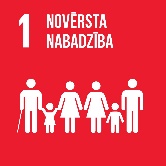 1. mērķis: Visur izskaust nabadzību visās tās izpausmēs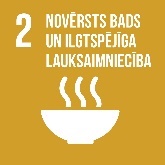 2. mērķis: Izskaust badu, panākt pārtikas nodrošinājumu un uzlabotu uzturu, veicināt ilgtspējīgu lauksaimniecību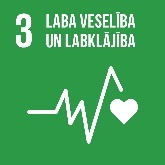 3. mērķis:  Nodrošināt veselīgu dzīvi un sekmēt labklājību jebkura vecuma cilvēkiem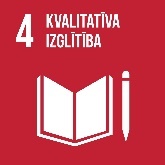 4. mērķis: Nodrošināt iekļaujošu un kvalitatīvu izglītību un veicināt mūžizglītības iespējas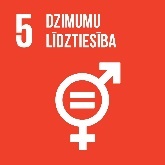 5. mērķis: Panākt dzimumu līdztiesību un nodrošināt pilnvērtīgas iespējas visām sievietēm un meitenēm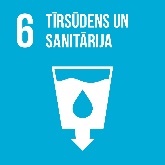 6. mērķis: Nodrošināt ūdens un sanitārijas pieejamību visiem un ilgtspējīgu pārvaldību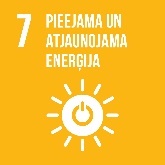 7. mērķis: Nodrošināt visiem piekļuvi uzticamai, ilgtspējīgai un mūsdienīgai enerģijai par pieejamu cenu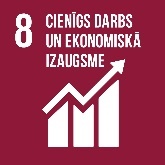 8. mērķis: Veicināt noturīgu, iekļaujošu un ilgtspējīgu ekonomikas izaugsmi, pilnīgu un produktīvu nodarbinātību, kā arī cilvēka cienīgu darbu visiem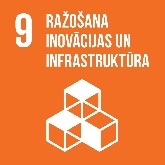 9. mērķis: Veidot noturīgu infrastruktūru, veicināt iekļaujošu un ilgtspējīgu industrializāciju un sekmēt inovācijas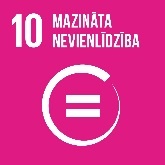 10. mērķis: Samazināt nevienlīdzību starp valstīm un valstu iekšienē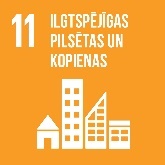 11. mērķis: Padarīt pilsētas un apdzīvotas vietas iekļaujošas, drošas, pielāgoties spējīgas un ilgtspējīgas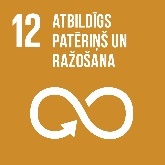 12. mērķis: Nodrošināt ilgtspējīgus patēriņa paradumus un ražošanas modeļus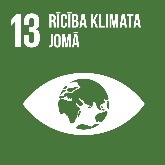 13. mērķis: Veikt steidzamus pasākumus, lai cīnītos pret klimata pārmaiņām un to ietekmi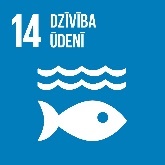 14. mērķis: Saglabāt un ilgtspējīgi izmantot okeānus, jūras un to resursus, lai nodrošinātu ilgtspējīgu attīstību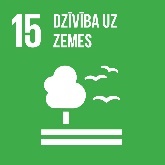 15. mērķis: Aizsargāt, atjaunot un veicināt sauszemes ekosistēmu ilgtspējīgu izmantošanu, ilgtspējīgi apsaimniekot mežus, apkarot pārtuksnešošanos un novērst zemes degradāciju, veicināt tās atjaunošanu un apstādināt bioloģiskās daudzveidības izzušanu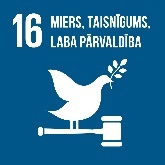 16. mērķis: Veicināt miermīlīgu un iekļaujošu sabiedrību ilgtspējīgai attīstībai, nodrošināt taisnīgas tiesas pieejamību visiem un izveidot efektīvas, atbildīgas un iekļaujošas institūcijas visos līmeņos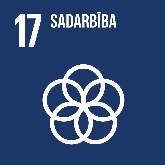 17. mērķis: Stiprināt globālās partnerības īstenošanas līdzekļus un atjaunot globālo partnerību ilgtspējīgai attīstībaiVadošā (-ās) organizācija (-as) un projekta ieinteresētās personas – 1. projektsVadošā (-ās) organizācija (-as) un projekta ieinteresētās personas – 1. projektsVadošā (-ās) organizācija (-as) un projekta ieinteresētās personas – 1. projektsVadošā (-ās) organizācija (-as) un projekta ieinteresētās personas – 1. projektsVadošā (-ās) organizācija (-as) un projekta ieinteresētās personas – 1. projektsIesaistīto organizāciju pārskatsIesaistīto organizāciju pārskatsIesaistīto organizāciju pārskatsIesaistīto organizāciju pārskatsIesaistīto organizāciju pārskatsLūdzu, īsi aprakstiet:organizācija (-as), kas iesaistīta (-as) projekta īstenošanā, un to intereses un loma projektā, nošķirot organizāciju, kas vada ierosināto projektu, no citām organizācijām, kas ar to saistītas;vadošās (-o) organizācijas (-u) iepriekšēja pieredze līdzīgu projektu izstrādē un īstenošanā;vadošo un asociēto organizāciju saistības attiecībā uz ierosināto projektu.Apliecinošie dokumenti, ko var iesniegt par šo sadaļu:  Atbalsta vēstules par ierosināto investīciju projektu no asociētām organizācijām, atsauces no līdzīgiem investīciju projektiem, ko īsteno projekta virzītājs utt.Lūdzu, īsi aprakstiet:organizācija (-as), kas iesaistīta (-as) projekta īstenošanā, un to intereses un loma projektā, nošķirot organizāciju, kas vada ierosināto projektu, no citām organizācijām, kas ar to saistītas;vadošās (-o) organizācijas (-u) iepriekšēja pieredze līdzīgu projektu izstrādē un īstenošanā;vadošo un asociēto organizāciju saistības attiecībā uz ierosināto projektu.Apliecinošie dokumenti, ko var iesniegt par šo sadaļu:  Atbalsta vēstules par ierosināto investīciju projektu no asociētām organizācijām, atsauces no līdzīgiem investīciju projektiem, ko īsteno projekta virzītājs utt.Lūdzu, īsi aprakstiet:organizācija (-as), kas iesaistīta (-as) projekta īstenošanā, un to intereses un loma projektā, nošķirot organizāciju, kas vada ierosināto projektu, no citām organizācijām, kas ar to saistītas;vadošās (-o) organizācijas (-u) iepriekšēja pieredze līdzīgu projektu izstrādē un īstenošanā;vadošo un asociēto organizāciju saistības attiecībā uz ierosināto projektu.Apliecinošie dokumenti, ko var iesniegt par šo sadaļu:  Atbalsta vēstules par ierosināto investīciju projektu no asociētām organizācijām, atsauces no līdzīgiem investīciju projektiem, ko īsteno projekta virzītājs utt.Lūdzu, īsi aprakstiet:organizācija (-as), kas iesaistīta (-as) projekta īstenošanā, un to intereses un loma projektā, nošķirot organizāciju, kas vada ierosināto projektu, no citām organizācijām, kas ar to saistītas;vadošās (-o) organizācijas (-u) iepriekšēja pieredze līdzīgu projektu izstrādē un īstenošanā;vadošo un asociēto organizāciju saistības attiecībā uz ierosināto projektu.Apliecinošie dokumenti, ko var iesniegt par šo sadaļu:  Atbalsta vēstules par ierosināto investīciju projektu no asociētām organizācijām, atsauces no līdzīgiem investīciju projektiem, ko īsteno projekta virzītājs utt.Lūdzu, īsi aprakstiet:organizācija (-as), kas iesaistīta (-as) projekta īstenošanā, un to intereses un loma projektā, nošķirot organizāciju, kas vada ierosināto projektu, no citām organizācijām, kas ar to saistītas;vadošās (-o) organizācijas (-u) iepriekšēja pieredze līdzīgu projektu izstrādē un īstenošanā;vadošo un asociēto organizāciju saistības attiecībā uz ierosināto projektu.Apliecinošie dokumenti, ko var iesniegt par šo sadaļu:  Atbalsta vēstules par ierosināto investīciju projektu no asociētām organizācijām, atsauces no līdzīgiem investīciju projektiem, ko īsteno projekta virzītājs utt.Aktīvu īpašuma tiesības un vadības struktūraAktīvu īpašuma tiesības un vadības struktūraAktīvu īpašuma tiesības un vadības struktūraAktīvu īpašuma tiesības un vadības struktūraAktīvu īpašuma tiesības un vadības struktūraLūdzu, īsi aprakstiet:vadošās (-o) organizācijas (-u) īpašumtiesību struktūra attiecībā uz ierosinātajā projektā ietvertajiem aktīviem;(tiesiskās) attiecības starp vadošajām un asociētajām organizācijām, lai izstrādātu un īstenotu ierosināto projektu;organizatoriskā struktūra un lēmumu pieņemšanas procesi projekta īstenošanai, paskaidrojot, kā tiek pieņemti lēmumi un kas tos pieņem. Attiecīgā gadījumā, lūdzu, izmantojiet turpmāk norādīto shēmu, lai sniegtu informāciju par pārvaldības struktūru ierosinātā projekta izstrādei un īstenošanai.Lūdzu, īsi aprakstiet:vadošās (-o) organizācijas (-u) īpašumtiesību struktūra attiecībā uz ierosinātajā projektā ietvertajiem aktīviem;(tiesiskās) attiecības starp vadošajām un asociētajām organizācijām, lai izstrādātu un īstenotu ierosināto projektu;organizatoriskā struktūra un lēmumu pieņemšanas procesi projekta īstenošanai, paskaidrojot, kā tiek pieņemti lēmumi un kas tos pieņem. Attiecīgā gadījumā, lūdzu, izmantojiet turpmāk norādīto shēmu, lai sniegtu informāciju par pārvaldības struktūru ierosinātā projekta izstrādei un īstenošanai.Lūdzu, īsi aprakstiet:vadošās (-o) organizācijas (-u) īpašumtiesību struktūra attiecībā uz ierosinātajā projektā ietvertajiem aktīviem;(tiesiskās) attiecības starp vadošajām un asociētajām organizācijām, lai izstrādātu un īstenotu ierosināto projektu;organizatoriskā struktūra un lēmumu pieņemšanas procesi projekta īstenošanai, paskaidrojot, kā tiek pieņemti lēmumi un kas tos pieņem. Attiecīgā gadījumā, lūdzu, izmantojiet turpmāk norādīto shēmu, lai sniegtu informāciju par pārvaldības struktūru ierosinātā projekta izstrādei un īstenošanai.Lūdzu, īsi aprakstiet:vadošās (-o) organizācijas (-u) īpašumtiesību struktūra attiecībā uz ierosinātajā projektā ietvertajiem aktīviem;(tiesiskās) attiecības starp vadošajām un asociētajām organizācijām, lai izstrādātu un īstenotu ierosināto projektu;organizatoriskā struktūra un lēmumu pieņemšanas procesi projekta īstenošanai, paskaidrojot, kā tiek pieņemti lēmumi un kas tos pieņem. Attiecīgā gadījumā, lūdzu, izmantojiet turpmāk norādīto shēmu, lai sniegtu informāciju par pārvaldības struktūru ierosinātā projekta izstrādei un īstenošanai.Lūdzu, īsi aprakstiet:vadošās (-o) organizācijas (-u) īpašumtiesību struktūra attiecībā uz ierosinātajā projektā ietvertajiem aktīviem;(tiesiskās) attiecības starp vadošajām un asociētajām organizācijām, lai izstrādātu un īstenotu ierosināto projektu;organizatoriskā struktūra un lēmumu pieņemšanas procesi projekta īstenošanai, paskaidrojot, kā tiek pieņemti lēmumi un kas tos pieņem. Attiecīgā gadījumā, lūdzu, izmantojiet turpmāk norādīto shēmu, lai sniegtu informāciju par pārvaldības struktūru ierosinātā projekta izstrādei un īstenošanai.Uzņēmuma (-u), kas būs finansiāli atbildīgs (-i), riska profilsUzņēmuma (-u), kas būs finansiāli atbildīgs (-i), riska profilsUzņēmuma (-u), kas būs finansiāli atbildīgs (-i), riska profilsUzņēmuma (-u), kas būs finansiāli atbildīgs (-i), riska profilsUzņēmuma (-u), kas būs finansiāli atbildīgs (-i), riska profilsLūdzu, sniedziet informāciju par uzņēmuma (-u) finanšu riska profilu, kas būs finansiāli atbildīgs par ierosinātā projekta izstrādi un īstenošanu. Tas var ietvert, piemēram, finanšu novērtējumu, paredzētos vērtspapīrus un garantijas un/vai finansiāli atbildīgo struktūru kredītreitingu, ja tāds ir pieejams. Apliecinošie dokumenti, ko var iesniegt par šo sadaļu:  pašvaldību budžeti un finanšu pārskati no iepriekšējiem gadiem, projekta virzītāju kredītspējas apliecinājumi, tai skaitā, piemēram, pašvaldības finansiālā stāvokļa analīze, vietējās ekonomikas novērtējumi, kuros pašvaldība darbojas, valsts makroekonomiskās vides izvērtēšana u.c.Lūdzu, sniedziet informāciju par uzņēmuma (-u) finanšu riska profilu, kas būs finansiāli atbildīgs par ierosinātā projekta izstrādi un īstenošanu. Tas var ietvert, piemēram, finanšu novērtējumu, paredzētos vērtspapīrus un garantijas un/vai finansiāli atbildīgo struktūru kredītreitingu, ja tāds ir pieejams. Apliecinošie dokumenti, ko var iesniegt par šo sadaļu:  pašvaldību budžeti un finanšu pārskati no iepriekšējiem gadiem, projekta virzītāju kredītspējas apliecinājumi, tai skaitā, piemēram, pašvaldības finansiālā stāvokļa analīze, vietējās ekonomikas novērtējumi, kuros pašvaldība darbojas, valsts makroekonomiskās vides izvērtēšana u.c.Lūdzu, sniedziet informāciju par uzņēmuma (-u) finanšu riska profilu, kas būs finansiāli atbildīgs par ierosinātā projekta izstrādi un īstenošanu. Tas var ietvert, piemēram, finanšu novērtējumu, paredzētos vērtspapīrus un garantijas un/vai finansiāli atbildīgo struktūru kredītreitingu, ja tāds ir pieejams. Apliecinošie dokumenti, ko var iesniegt par šo sadaļu:  pašvaldību budžeti un finanšu pārskati no iepriekšējiem gadiem, projekta virzītāju kredītspējas apliecinājumi, tai skaitā, piemēram, pašvaldības finansiālā stāvokļa analīze, vietējās ekonomikas novērtējumi, kuros pašvaldība darbojas, valsts makroekonomiskās vides izvērtēšana u.c.Lūdzu, sniedziet informāciju par uzņēmuma (-u) finanšu riska profilu, kas būs finansiāli atbildīgs par ierosinātā projekta izstrādi un īstenošanu. Tas var ietvert, piemēram, finanšu novērtējumu, paredzētos vērtspapīrus un garantijas un/vai finansiāli atbildīgo struktūru kredītreitingu, ja tāds ir pieejams. Apliecinošie dokumenti, ko var iesniegt par šo sadaļu:  pašvaldību budžeti un finanšu pārskati no iepriekšējiem gadiem, projekta virzītāju kredītspējas apliecinājumi, tai skaitā, piemēram, pašvaldības finansiālā stāvokļa analīze, vietējās ekonomikas novērtējumi, kuros pašvaldība darbojas, valsts makroekonomiskās vides izvērtēšana u.c.Lūdzu, sniedziet informāciju par uzņēmuma (-u) finanšu riska profilu, kas būs finansiāli atbildīgs par ierosinātā projekta izstrādi un īstenošanu. Tas var ietvert, piemēram, finanšu novērtējumu, paredzētos vērtspapīrus un garantijas un/vai finansiāli atbildīgo struktūru kredītreitingu, ja tāds ir pieejams. Apliecinošie dokumenti, ko var iesniegt par šo sadaļu:  pašvaldību budžeti un finanšu pārskati no iepriekšējiem gadiem, projekta virzītāju kredītspējas apliecinājumi, tai skaitā, piemēram, pašvaldības finansiālā stāvokļa analīze, vietējās ekonomikas novērtējumi, kuros pašvaldība darbojas, valsts makroekonomiskās vides izvērtēšana u.c.Ieinteresēto pušu analīzeIeinteresēto pušu analīzeIeinteresēto pušu analīzeIeinteresēto pušu analīzeIeinteresēto pušu analīzeLūdzu, aprakstiet:turpmākās iesaistītās ieinteresētās personas (pilsoniskā sabiedrība, akadēmiskās aprindas, ekonomikas ieinteresētās personas utt.) un to loma projekta veiksmīgā attīstībā un īstenošanā;apzināto ieinteresēto personu vajadzības un vēlmes saistībā ar ierosināto projektu;identificēto ieinteresēto personu pašreizējais atbalsta līmenis ierosinātā projekta izstrādei un īstenošanai.Apliecinošie dokumenti, ko var iesniegt par šo sadaļu:  ziņojums par ierosinātajā investīciju projektā veiktās ieinteresēto personu analīzes rezultātiem, ziņojums par sabiedriskās apspriešanas procesu un ieinteresēto personu sanāksmju rezultātiem utt.Lūdzu, aprakstiet:turpmākās iesaistītās ieinteresētās personas (pilsoniskā sabiedrība, akadēmiskās aprindas, ekonomikas ieinteresētās personas utt.) un to loma projekta veiksmīgā attīstībā un īstenošanā;apzināto ieinteresēto personu vajadzības un vēlmes saistībā ar ierosināto projektu;identificēto ieinteresēto personu pašreizējais atbalsta līmenis ierosinātā projekta izstrādei un īstenošanai.Apliecinošie dokumenti, ko var iesniegt par šo sadaļu:  ziņojums par ierosinātajā investīciju projektā veiktās ieinteresēto personu analīzes rezultātiem, ziņojums par sabiedriskās apspriešanas procesu un ieinteresēto personu sanāksmju rezultātiem utt.Lūdzu, aprakstiet:turpmākās iesaistītās ieinteresētās personas (pilsoniskā sabiedrība, akadēmiskās aprindas, ekonomikas ieinteresētās personas utt.) un to loma projekta veiksmīgā attīstībā un īstenošanā;apzināto ieinteresēto personu vajadzības un vēlmes saistībā ar ierosināto projektu;identificēto ieinteresēto personu pašreizējais atbalsta līmenis ierosinātā projekta izstrādei un īstenošanai.Apliecinošie dokumenti, ko var iesniegt par šo sadaļu:  ziņojums par ierosinātajā investīciju projektā veiktās ieinteresēto personu analīzes rezultātiem, ziņojums par sabiedriskās apspriešanas procesu un ieinteresēto personu sanāksmju rezultātiem utt.Lūdzu, aprakstiet:turpmākās iesaistītās ieinteresētās personas (pilsoniskā sabiedrība, akadēmiskās aprindas, ekonomikas ieinteresētās personas utt.) un to loma projekta veiksmīgā attīstībā un īstenošanā;apzināto ieinteresēto personu vajadzības un vēlmes saistībā ar ierosināto projektu;identificēto ieinteresēto personu pašreizējais atbalsta līmenis ierosinātā projekta izstrādei un īstenošanai.Apliecinošie dokumenti, ko var iesniegt par šo sadaļu:  ziņojums par ierosinātajā investīciju projektā veiktās ieinteresēto personu analīzes rezultātiem, ziņojums par sabiedriskās apspriešanas procesu un ieinteresēto personu sanāksmju rezultātiem utt.Lūdzu, aprakstiet:turpmākās iesaistītās ieinteresētās personas (pilsoniskā sabiedrība, akadēmiskās aprindas, ekonomikas ieinteresētās personas utt.) un to loma projekta veiksmīgā attīstībā un īstenošanā;apzināto ieinteresēto personu vajadzības un vēlmes saistībā ar ierosināto projektu;identificēto ieinteresēto personu pašreizējais atbalsta līmenis ierosinātā projekta izstrādei un īstenošanai.Apliecinošie dokumenti, ko var iesniegt par šo sadaļu:  ziņojums par ierosinātajā investīciju projektā veiktās ieinteresēto personu analīzes rezultātiem, ziņojums par sabiedriskās apspriešanas procesu un ieinteresēto personu sanāksmju rezultātiem utt.Ieinteresēto personu iesaistes stratēģijaIeinteresēto personu iesaistes stratēģijaIeinteresēto personu iesaistes stratēģijaIeinteresēto personu iesaistes stratēģijaIeinteresēto personu iesaistes stratēģijaLūdzu, izmantojiet šo tabulu, lai aprakstītu paredzēto stratēģiju 3.2.4. punktā minēto ieinteresēto personu iesaistīšanas veicināšanai:Ieinteresēto personu veidi var būt, piemēram, enerģijas piegādātāji, ESKO, vietējie uzņēmumi, iedzīvotāji, vides grupas, sabiedrības organizācijas, būvuzņēmumi un būvuzņēmēji utt.Katras ieinteresētās personas intereses ierosinātajā projektā var novērtēt, izmantojot attiecīgās slejas skalu. Lūdzu, atzīmējiet vienu kasti, ja attiecīgajai ieinteresētajai personai ir zema interese par ierosinātā projekta izstrādi un īstenošanu; divas kastes, ja attiecīgajai ieinteresētajai personai ir vidēja interese par ierosinātā projekta izstrādi un īstenošanu; un trīs kastes, ja attiecīgā ieinteresētā persona ir ļoti ieinteresēta ierosinātā projekta izstrādē un īstenošanā.Katras ieinteresētās personas ietekmi ierosinātajā projektā var novērtēt, izmantojot attiecīgās slejas skalu. Lūdzu, atzīmējiet vienu kasti, ja attiecīgajai ieinteresētajai personai ir zema ietekme uz projekta rezultātiem; divas kastes, ja attiecīgajai ieinteresētajai personai ir vidēja ietekme uz projekta rezultātiem; un trīs kastes, ja attiecīgajai ieinteresētajai personai ir liela ietekme uz projekta rezultātiem.Piesaistes pasākumi var ietvert vispārējas informācijas un izpratnes veicināšanas pasākumus, aptaujas un pētījumus, sabiedrisku apspriešanu un ieinteresēto personu sanāksmes, mērķgrupu organizēšanu, sadarbības rīku izstrādi, sabiedrības pasākumus utt.Saziņas instrumenti/kanāli attiecas, piemēram, uz e-pasta sakariem, tālruņa zvaniem un videokonferencēm, projekta tīmekļa vietni, sociālajiem plašsaziņas līdzekļiem, jaunumu lapām utt. Lūdzu, izmantojiet šo tabulu, lai aprakstītu paredzēto stratēģiju 3.2.4. punktā minēto ieinteresēto personu iesaistīšanas veicināšanai:Ieinteresēto personu veidi var būt, piemēram, enerģijas piegādātāji, ESKO, vietējie uzņēmumi, iedzīvotāji, vides grupas, sabiedrības organizācijas, būvuzņēmumi un būvuzņēmēji utt.Katras ieinteresētās personas intereses ierosinātajā projektā var novērtēt, izmantojot attiecīgās slejas skalu. Lūdzu, atzīmējiet vienu kasti, ja attiecīgajai ieinteresētajai personai ir zema interese par ierosinātā projekta izstrādi un īstenošanu; divas kastes, ja attiecīgajai ieinteresētajai personai ir vidēja interese par ierosinātā projekta izstrādi un īstenošanu; un trīs kastes, ja attiecīgā ieinteresētā persona ir ļoti ieinteresēta ierosinātā projekta izstrādē un īstenošanā.Katras ieinteresētās personas ietekmi ierosinātajā projektā var novērtēt, izmantojot attiecīgās slejas skalu. Lūdzu, atzīmējiet vienu kasti, ja attiecīgajai ieinteresētajai personai ir zema ietekme uz projekta rezultātiem; divas kastes, ja attiecīgajai ieinteresētajai personai ir vidēja ietekme uz projekta rezultātiem; un trīs kastes, ja attiecīgajai ieinteresētajai personai ir liela ietekme uz projekta rezultātiem.Piesaistes pasākumi var ietvert vispārējas informācijas un izpratnes veicināšanas pasākumus, aptaujas un pētījumus, sabiedrisku apspriešanu un ieinteresēto personu sanāksmes, mērķgrupu organizēšanu, sadarbības rīku izstrādi, sabiedrības pasākumus utt.Saziņas instrumenti/kanāli attiecas, piemēram, uz e-pasta sakariem, tālruņa zvaniem un videokonferencēm, projekta tīmekļa vietni, sociālajiem plašsaziņas līdzekļiem, jaunumu lapām utt. Lūdzu, izmantojiet šo tabulu, lai aprakstītu paredzēto stratēģiju 3.2.4. punktā minēto ieinteresēto personu iesaistīšanas veicināšanai:Ieinteresēto personu veidi var būt, piemēram, enerģijas piegādātāji, ESKO, vietējie uzņēmumi, iedzīvotāji, vides grupas, sabiedrības organizācijas, būvuzņēmumi un būvuzņēmēji utt.Katras ieinteresētās personas intereses ierosinātajā projektā var novērtēt, izmantojot attiecīgās slejas skalu. Lūdzu, atzīmējiet vienu kasti, ja attiecīgajai ieinteresētajai personai ir zema interese par ierosinātā projekta izstrādi un īstenošanu; divas kastes, ja attiecīgajai ieinteresētajai personai ir vidēja interese par ierosinātā projekta izstrādi un īstenošanu; un trīs kastes, ja attiecīgā ieinteresētā persona ir ļoti ieinteresēta ierosinātā projekta izstrādē un īstenošanā.Katras ieinteresētās personas ietekmi ierosinātajā projektā var novērtēt, izmantojot attiecīgās slejas skalu. Lūdzu, atzīmējiet vienu kasti, ja attiecīgajai ieinteresētajai personai ir zema ietekme uz projekta rezultātiem; divas kastes, ja attiecīgajai ieinteresētajai personai ir vidēja ietekme uz projekta rezultātiem; un trīs kastes, ja attiecīgajai ieinteresētajai personai ir liela ietekme uz projekta rezultātiem.Piesaistes pasākumi var ietvert vispārējas informācijas un izpratnes veicināšanas pasākumus, aptaujas un pētījumus, sabiedrisku apspriešanu un ieinteresēto personu sanāksmes, mērķgrupu organizēšanu, sadarbības rīku izstrādi, sabiedrības pasākumus utt.Saziņas instrumenti/kanāli attiecas, piemēram, uz e-pasta sakariem, tālruņa zvaniem un videokonferencēm, projekta tīmekļa vietni, sociālajiem plašsaziņas līdzekļiem, jaunumu lapām utt. Lūdzu, izmantojiet šo tabulu, lai aprakstītu paredzēto stratēģiju 3.2.4. punktā minēto ieinteresēto personu iesaistīšanas veicināšanai:Ieinteresēto personu veidi var būt, piemēram, enerģijas piegādātāji, ESKO, vietējie uzņēmumi, iedzīvotāji, vides grupas, sabiedrības organizācijas, būvuzņēmumi un būvuzņēmēji utt.Katras ieinteresētās personas intereses ierosinātajā projektā var novērtēt, izmantojot attiecīgās slejas skalu. Lūdzu, atzīmējiet vienu kasti, ja attiecīgajai ieinteresētajai personai ir zema interese par ierosinātā projekta izstrādi un īstenošanu; divas kastes, ja attiecīgajai ieinteresētajai personai ir vidēja interese par ierosinātā projekta izstrādi un īstenošanu; un trīs kastes, ja attiecīgā ieinteresētā persona ir ļoti ieinteresēta ierosinātā projekta izstrādē un īstenošanā.Katras ieinteresētās personas ietekmi ierosinātajā projektā var novērtēt, izmantojot attiecīgās slejas skalu. Lūdzu, atzīmējiet vienu kasti, ja attiecīgajai ieinteresētajai personai ir zema ietekme uz projekta rezultātiem; divas kastes, ja attiecīgajai ieinteresētajai personai ir vidēja ietekme uz projekta rezultātiem; un trīs kastes, ja attiecīgajai ieinteresētajai personai ir liela ietekme uz projekta rezultātiem.Piesaistes pasākumi var ietvert vispārējas informācijas un izpratnes veicināšanas pasākumus, aptaujas un pētījumus, sabiedrisku apspriešanu un ieinteresēto personu sanāksmes, mērķgrupu organizēšanu, sadarbības rīku izstrādi, sabiedrības pasākumus utt.Saziņas instrumenti/kanāli attiecas, piemēram, uz e-pasta sakariem, tālruņa zvaniem un videokonferencēm, projekta tīmekļa vietni, sociālajiem plašsaziņas līdzekļiem, jaunumu lapām utt. Lūdzu, izmantojiet šo tabulu, lai aprakstītu paredzēto stratēģiju 3.2.4. punktā minēto ieinteresēto personu iesaistīšanas veicināšanai:Ieinteresēto personu veidi var būt, piemēram, enerģijas piegādātāji, ESKO, vietējie uzņēmumi, iedzīvotāji, vides grupas, sabiedrības organizācijas, būvuzņēmumi un būvuzņēmēji utt.Katras ieinteresētās personas intereses ierosinātajā projektā var novērtēt, izmantojot attiecīgās slejas skalu. Lūdzu, atzīmējiet vienu kasti, ja attiecīgajai ieinteresētajai personai ir zema interese par ierosinātā projekta izstrādi un īstenošanu; divas kastes, ja attiecīgajai ieinteresētajai personai ir vidēja interese par ierosinātā projekta izstrādi un īstenošanu; un trīs kastes, ja attiecīgā ieinteresētā persona ir ļoti ieinteresēta ierosinātā projekta izstrādē un īstenošanā.Katras ieinteresētās personas ietekmi ierosinātajā projektā var novērtēt, izmantojot attiecīgās slejas skalu. Lūdzu, atzīmējiet vienu kasti, ja attiecīgajai ieinteresētajai personai ir zema ietekme uz projekta rezultātiem; divas kastes, ja attiecīgajai ieinteresētajai personai ir vidēja ietekme uz projekta rezultātiem; un trīs kastes, ja attiecīgajai ieinteresētajai personai ir liela ietekme uz projekta rezultātiem.Piesaistes pasākumi var ietvert vispārējas informācijas un izpratnes veicināšanas pasākumus, aptaujas un pētījumus, sabiedrisku apspriešanu un ieinteresēto personu sanāksmes, mērķgrupu organizēšanu, sadarbības rīku izstrādi, sabiedrības pasākumus utt.Saziņas instrumenti/kanāli attiecas, piemēram, uz e-pasta sakariem, tālruņa zvaniem un videokonferencēm, projekta tīmekļa vietni, sociālajiem plašsaziņas līdzekļiem, jaunumu lapām utt. Ieinteresētās puses tipsInterese par projektuIetekme projektāPlānotās iesaistes darbībasSaziņas instrumenti/
kanāliTiesiskā analīze — 1. projektsPlānotās investīcijas juridiskā iespējamībaLūdzu aprakstiet (vietējās, valsts un, iespējams, starptautiskās) juridiskās prasības, kas piemērojamas plānotajām investīcijām, piemēram, noteikumus, kas saistīti ar:pieejamiem investīciju veidiem un pamatnosacījumiem;paredzētā investīciju pieeja;investīciju posmu strukturēšanu un termiņiem (tostarp publiskā iepirkuma vai parāda uzskaites noteikumi) utt.Lūdzu, iekļaujiet visu investīciju koncepcijas izstrādes gaitā veikto sagatavošanas novērtējumu un pētījumu aprakstu attiecībā uz likumīgajām prasībām, kas attiecas uz projektu. Ja ir nepieciešams ietekmes uz vidi novērtējums (IVN), lūdzu, norādiet, vai tas jau ir veikts un kādi bija tā galvenie rezultāti.Apliecinošie dokumenti, ko var iesniegt par šo sadaļu:  Ierosinātā projekta juridiskā analīze, citi sagatavošanas novērtējumi un pētījumi par projektā piemērojamajām juridiskajām prasībām, ietekmes uz vidi novērtējums (IVN).Juridiskie/reglamentējošie stimuli un šķēršļiLūdzu, aprakstiet iespējamos tiesiskos un regulatīvos stimulus un to, kā tie tiks izmantoti, lai sniegtu labumu ierosinātajam projektam, kā arī iespējamos juridiskos/regulatīvos šķēršļus un kā tie tiks novērsti.Ekonomikas un finanšu analīze – 1. projektsEkonomikas un finanšu analīze – 1. projektsEkonomikas un finanšu analīze – 1. projektsEkonomikas un finanšu analīze – 1. projektsEkonomikas un finanšu analīze – 1. projektsEkonomikas un finanšu analīze – 1. projektsEkonomikas un finanšu analīze – 1. projektsParedzamās izmaksas un ieņēmumiParedzamās izmaksas un ieņēmumiParedzamās izmaksas un ieņēmumiParedzamās izmaksas un ieņēmumiParedzamās izmaksas un ieņēmumiParedzamās izmaksas un ieņēmumiParedzamās izmaksas un ieņēmumiPamatojoties uz aprēķiniem, kas veikti projekta EUCF Financial Model Excel failā, lūdzu, sniedziet kopsavilkumu tālāk redzamajās tabulās:Paredzamie izmaksu ietaupījumi un citi ieņēmumi, norādot skaitļus EUR/gadā un procentos no kopējiem ieņēmumiem.Aplēstās izmaksas pa izmaksu kategorijām, nošķirot CAPEX un OPEX, norādot skaitļus EUR/gadā priekš OPEX, EUR priekš CAPEX, un procentos no kopējā CAPEX un OPEX. Pamatojoties uz aprēķiniem, kas veikti projekta EUCF Financial Model Excel failā, lūdzu, sniedziet kopsavilkumu tālāk redzamajās tabulās:Paredzamie izmaksu ietaupījumi un citi ieņēmumi, norādot skaitļus EUR/gadā un procentos no kopējiem ieņēmumiem.Aplēstās izmaksas pa izmaksu kategorijām, nošķirot CAPEX un OPEX, norādot skaitļus EUR/gadā priekš OPEX, EUR priekš CAPEX, un procentos no kopējā CAPEX un OPEX. Pamatojoties uz aprēķiniem, kas veikti projekta EUCF Financial Model Excel failā, lūdzu, sniedziet kopsavilkumu tālāk redzamajās tabulās:Paredzamie izmaksu ietaupījumi un citi ieņēmumi, norādot skaitļus EUR/gadā un procentos no kopējiem ieņēmumiem.Aplēstās izmaksas pa izmaksu kategorijām, nošķirot CAPEX un OPEX, norādot skaitļus EUR/gadā priekš OPEX, EUR priekš CAPEX, un procentos no kopējā CAPEX un OPEX. Pamatojoties uz aprēķiniem, kas veikti projekta EUCF Financial Model Excel failā, lūdzu, sniedziet kopsavilkumu tālāk redzamajās tabulās:Paredzamie izmaksu ietaupījumi un citi ieņēmumi, norādot skaitļus EUR/gadā un procentos no kopējiem ieņēmumiem.Aplēstās izmaksas pa izmaksu kategorijām, nošķirot CAPEX un OPEX, norādot skaitļus EUR/gadā priekš OPEX, EUR priekš CAPEX, un procentos no kopējā CAPEX un OPEX. Pamatojoties uz aprēķiniem, kas veikti projekta EUCF Financial Model Excel failā, lūdzu, sniedziet kopsavilkumu tālāk redzamajās tabulās:Paredzamie izmaksu ietaupījumi un citi ieņēmumi, norādot skaitļus EUR/gadā un procentos no kopējiem ieņēmumiem.Aplēstās izmaksas pa izmaksu kategorijām, nošķirot CAPEX un OPEX, norādot skaitļus EUR/gadā priekš OPEX, EUR priekš CAPEX, un procentos no kopējā CAPEX un OPEX. Pamatojoties uz aprēķiniem, kas veikti projekta EUCF Financial Model Excel failā, lūdzu, sniedziet kopsavilkumu tālāk redzamajās tabulās:Paredzamie izmaksu ietaupījumi un citi ieņēmumi, norādot skaitļus EUR/gadā un procentos no kopējiem ieņēmumiem.Aplēstās izmaksas pa izmaksu kategorijām, nošķirot CAPEX un OPEX, norādot skaitļus EUR/gadā priekš OPEX, EUR priekš CAPEX, un procentos no kopējā CAPEX un OPEX. Pamatojoties uz aprēķiniem, kas veikti projekta EUCF Financial Model Excel failā, lūdzu, sniedziet kopsavilkumu tālāk redzamajās tabulās:Paredzamie izmaksu ietaupījumi un citi ieņēmumi, norādot skaitļus EUR/gadā un procentos no kopējiem ieņēmumiem.Aplēstās izmaksas pa izmaksu kategorijām, nošķirot CAPEX un OPEX, norādot skaitļus EUR/gadā priekš OPEX, EUR priekš CAPEX, un procentos no kopējā CAPEX un OPEX. Ieņēmumi – 1. projektsIeņēmumi – 1. projektsIeņēmumi – 1. projektsIeņēmumi – 1. projektsIeņēmumi – 1. projektsIeņēmumi – 1. projektsIeņēmumi – 1. projektsKopējais pārdošanas apjomsEUR/gadāEUR/gadāEUR/gadāEUR/gadāEUR/gadā%Kopējā īres maksaEUR/gadāEUR/gadāEUR/gadāEUR/gadāEUR/gadā%Kopējie periodiskie ieņēmumi 
(piemēram, abonēšana, enerģijas pārdošana utt.)EUR/gadāEUR/gadāEUR/gadāEUR/gadāEUR/gadā%KOPĀ (gadā)EUR/gadāEUR/gadāEUR/gadāEUR/gadāEUR/gadā100%CAPEX – 1. projektsCAPEX – 1. projektsCAPEX – 1. projektsCAPEX – 1. projektsCAPEX – 1. projektsCAPEX – 1. projektsCAPEX – 1. projektsPriekšizpēteEUREUREUREUR%%Būvniecības 1. posmsEUREUREUREUR%%Būvniecības 2. posmsEUREUREUREUR%%…EUREUREUREUR%%KOPĀEUREUREUREUR100%100%OPEX – 1. projekts(Ja ir paredzētas papildu darbības izdevumu kategorijas, tabulai var pievienot papildu rindas.)OPEX – 1. projekts(Ja ir paredzētas papildu darbības izdevumu kategorijas, tabulai var pievienot papildu rindas.)OPEX – 1. projekts(Ja ir paredzētas papildu darbības izdevumu kategorijas, tabulai var pievienot papildu rindas.)OPEX – 1. projekts(Ja ir paredzētas papildu darbības izdevumu kategorijas, tabulai var pievienot papildu rindas.)OPEX – 1. projekts(Ja ir paredzētas papildu darbības izdevumu kategorijas, tabulai var pievienot papildu rindas.)OPEX – 1. projekts(Ja ir paredzētas papildu darbības izdevumu kategorijas, tabulai var pievienot papildu rindas.)OPEX – 1. projekts(Ja ir paredzētas papildu darbības izdevumu kategorijas, tabulai var pievienot papildu rindas.)ĪreEUR/gadāEUR/gadāEUR/gadāEUR/gadā%%AlgasEUR/gadāEUR/gadāEUR/gadāEUR/gadā%%Grāmatvedības un juridiskās maksasEUR/gadāEUR/gadāEUR/gadāEUR/gadā%%Pārdošanas un mārketinga maksaEUR/gadāEUR/gadāEUR/gadāEUR/gadā%%Biroja piederumiEUR/gadāEUR/gadāEUR/gadāEUR/gadā%%RemontiEUR/gadāEUR/gadāEUR/gadāEUR/gadā%%Komunālo pakalpojumu izdevumiEUR/gadāEUR/gadāEUR/gadāEUR/gadā%%Pārdoto preču izmaksasEUR/gadāEUR/gadāEUR/gadāEUR/gadā%%Banku izmaksasEUR/gadāEUR/gadāEUR/gadāEUR/gadā%%Enerģijas izmaksasEUR/gadāEUR/gadāEUR/gadāEUR/gadā%%…EUR/gadāEUR/gadāEUR/gadāEUR/gadā%%KOPĀ (gadā)EUR/gadāEUR/gadāEUR/gadāEUR/gadā100%100%Finanšu rādītājiFinanšu rādītājiFinanšu rādītājiFinanšu rādītājiFinanšu rādītājiFinanšu rādītājiFinanšu rādītājiPamatojoties uz aprēķiniem, kas veikti EUCF Financial Model Excel failā, lūdzu, sniedziet tabulā finanšu rādītājus, kas aprēķināti ierosinātajam projektam. Pamatojoties uz aprēķiniem, kas veikti EUCF Financial Model Excel failā, lūdzu, sniedziet tabulā finanšu rādītājus, kas aprēķināti ierosinātajam projektam. Pamatojoties uz aprēķiniem, kas veikti EUCF Financial Model Excel failā, lūdzu, sniedziet tabulā finanšu rādītājus, kas aprēķināti ierosinātajam projektam. Pamatojoties uz aprēķiniem, kas veikti EUCF Financial Model Excel failā, lūdzu, sniedziet tabulā finanšu rādītājus, kas aprēķināti ierosinātajam projektam. Pamatojoties uz aprēķiniem, kas veikti EUCF Financial Model Excel failā, lūdzu, sniedziet tabulā finanšu rādītājus, kas aprēķināti ierosinātajam projektam. Pamatojoties uz aprēķiniem, kas veikti EUCF Financial Model Excel failā, lūdzu, sniedziet tabulā finanšu rādītājus, kas aprēķināti ierosinātajam projektam. Pamatojoties uz aprēķiniem, kas veikti EUCF Financial Model Excel failā, lūdzu, sniedziet tabulā finanšu rādītājus, kas aprēķināti ierosinātajam projektam. Kapitāla iekšējās atdeves koeficients (IRR)(Neattiecas uz projektiem, kas tiek finansēti bez pašu kapitāla)Kapitāla iekšējās atdeves koeficients (IRR)(Neattiecas uz projektiem, kas tiek finansēti bez pašu kapitāla)Kapitāla iekšējās atdeves koeficients (IRR)(Neattiecas uz projektiem, kas tiek finansēti bez pašu kapitāla)%%%%Projekta iekšējās atdeves koeficients (IRR)Projekta iekšējās atdeves koeficients (IRR)Projekta iekšējās atdeves koeficients (IRR)%%%%Atmaksāšanas periods(Neattiecas uz projektiem, kas tiek finansēti bez pašu kapitāla) Atmaksāšanas periods(Neattiecas uz projektiem, kas tiek finansēti bez pašu kapitāla) Atmaksāšanas periods(Neattiecas uz projektiem, kas tiek finansēti bez pašu kapitāla) gadigadigadigadiNeto pašreizējā vērtība (NPV)(Neattiecas uz projektiem, kas tiek finansēti ar neatmaksājamiem avotiem)Neto pašreizējā vērtība (NPV)(Neattiecas uz projektiem, kas tiek finansēti ar neatmaksājamiem avotiem)Neto pašreizējā vērtība (NPV)(Neattiecas uz projektiem, kas tiek finansēti ar neatmaksājamiem avotiem)EUREUREUREURFinansēšanas pieeja un finansējuma avotiFinansēšanas pieeja un finansējuma avotiFinansēšanas pieeja un finansējuma avotiFinansēšanas pieeja un finansējuma avotiFinansēšanas pieeja un finansējuma avotiFinansēšanas pieeja un finansējuma avotiFinansēšanas pieeja un finansējuma avotiPamatojoties uz aprēķiniem, kas veikti, izmantojot EUCF Finanšu modeli Excel, lūdzu, norādiet kopējo paredzamo investīciju apjomu ierosinātajam projektam un šīs vērtības sastāvu, ņemot vērā paredzētos finansējuma avotus tā īstenošanas finansēšanai.Kopējo investīciju finansēšanas avoti ir jādiferencē starp atmaksājamiem un neatmaksājamiem finansējuma avotiem. Atmaksājamus finansējuma avotus var vēl vairāk diferencēt starp privātā un publiskā finansējuma avotiem, norādot, kurš no konkrētiem avotiem veido paredzēto finansēšanas pieeju. Pamatojoties uz aprēķiniem, kas veikti, izmantojot EUCF Finanšu modeli Excel, lūdzu, norādiet kopējo paredzamo investīciju apjomu ierosinātajam projektam un šīs vērtības sastāvu, ņemot vērā paredzētos finansējuma avotus tā īstenošanas finansēšanai.Kopējo investīciju finansēšanas avoti ir jādiferencē starp atmaksājamiem un neatmaksājamiem finansējuma avotiem. Atmaksājamus finansējuma avotus var vēl vairāk diferencēt starp privātā un publiskā finansējuma avotiem, norādot, kurš no konkrētiem avotiem veido paredzēto finansēšanas pieeju. Pamatojoties uz aprēķiniem, kas veikti, izmantojot EUCF Finanšu modeli Excel, lūdzu, norādiet kopējo paredzamo investīciju apjomu ierosinātajam projektam un šīs vērtības sastāvu, ņemot vērā paredzētos finansējuma avotus tā īstenošanas finansēšanai.Kopējo investīciju finansēšanas avoti ir jādiferencē starp atmaksājamiem un neatmaksājamiem finansējuma avotiem. Atmaksājamus finansējuma avotus var vēl vairāk diferencēt starp privātā un publiskā finansējuma avotiem, norādot, kurš no konkrētiem avotiem veido paredzēto finansēšanas pieeju. Pamatojoties uz aprēķiniem, kas veikti, izmantojot EUCF Finanšu modeli Excel, lūdzu, norādiet kopējo paredzamo investīciju apjomu ierosinātajam projektam un šīs vērtības sastāvu, ņemot vērā paredzētos finansējuma avotus tā īstenošanas finansēšanai.Kopējo investīciju finansēšanas avoti ir jādiferencē starp atmaksājamiem un neatmaksājamiem finansējuma avotiem. Atmaksājamus finansējuma avotus var vēl vairāk diferencēt starp privātā un publiskā finansējuma avotiem, norādot, kurš no konkrētiem avotiem veido paredzēto finansēšanas pieeju. Pamatojoties uz aprēķiniem, kas veikti, izmantojot EUCF Finanšu modeli Excel, lūdzu, norādiet kopējo paredzamo investīciju apjomu ierosinātajam projektam un šīs vērtības sastāvu, ņemot vērā paredzētos finansējuma avotus tā īstenošanas finansēšanai.Kopējo investīciju finansēšanas avoti ir jādiferencē starp atmaksājamiem un neatmaksājamiem finansējuma avotiem. Atmaksājamus finansējuma avotus var vēl vairāk diferencēt starp privātā un publiskā finansējuma avotiem, norādot, kurš no konkrētiem avotiem veido paredzēto finansēšanas pieeju. Pamatojoties uz aprēķiniem, kas veikti, izmantojot EUCF Finanšu modeli Excel, lūdzu, norādiet kopējo paredzamo investīciju apjomu ierosinātajam projektam un šīs vērtības sastāvu, ņemot vērā paredzētos finansējuma avotus tā īstenošanas finansēšanai.Kopējo investīciju finansēšanas avoti ir jādiferencē starp atmaksājamiem un neatmaksājamiem finansējuma avotiem. Atmaksājamus finansējuma avotus var vēl vairāk diferencēt starp privātā un publiskā finansējuma avotiem, norādot, kurš no konkrētiem avotiem veido paredzēto finansēšanas pieeju. Pamatojoties uz aprēķiniem, kas veikti, izmantojot EUCF Finanšu modeli Excel, lūdzu, norādiet kopējo paredzamo investīciju apjomu ierosinātajam projektam un šīs vērtības sastāvu, ņemot vērā paredzētos finansējuma avotus tā īstenošanas finansēšanai.Kopējo investīciju finansēšanas avoti ir jādiferencē starp atmaksājamiem un neatmaksājamiem finansējuma avotiem. Atmaksājamus finansējuma avotus var vēl vairāk diferencēt starp privātā un publiskā finansējuma avotiem, norādot, kurš no konkrētiem avotiem veido paredzēto finansēšanas pieeju. Kopējais ieguldījumu apjoms – 1. projektsKopējais ieguldījumu apjoms – 1. projektsEUREUR100%100%100%Neatmaksājami finansējuma avotiNeatmaksājami finansējuma avotiEUREUR% no kopējām investīcijām% no kopējām investīcijām% no kopējām investīcijāmPašvaldības/reģionālās subsīdijas/dotācijasPašvaldības/reģionālās subsīdijas/dotācijasEUREUR% no kopējā neatmaksājamā finansējuma% no kopējā neatmaksājamā finansējuma% no kopējā neatmaksājamā finansējumaValsts subsīdijas/dotācijasValsts subsīdijas/dotācijasEUREUR% no kopējā neatmaksājamā finansējuma% no kopējā neatmaksājamā finansējuma% no kopējā neatmaksājamā finansējumaEiropas subsīdijas/dotācijasEiropas subsīdijas/dotācijasEUREUR% no kopējā neatmaksājamā finansējuma% no kopējā neatmaksājamā finansējuma% no kopējā neatmaksājamā finansējumaPašu pašvaldības līdzekļiPašu pašvaldības līdzekļiEUREUR% no kopējā neatmaksājamā finansējuma% no kopējā neatmaksājamā finansējuma% no kopējā neatmaksājamā finansējumaCiti (lūdzu, norādiet tālāk)Citi (lūdzu, norādiet tālāk)EUREUR% no kopējā neatmaksājamā finansējuma% no kopējā neatmaksājamā finansējuma% no kopējā neatmaksājamā finansējumaCiti neatmaksājami finansējuma avoti: …………………………………………………………………Citi neatmaksājami finansējuma avoti: …………………………………………………………………Citi neatmaksājami finansējuma avoti: …………………………………………………………………Citi neatmaksājami finansējuma avoti: …………………………………………………………………Citi neatmaksājami finansējuma avoti: …………………………………………………………………Citi neatmaksājami finansējuma avoti: …………………………………………………………………Citi neatmaksājami finansējuma avoti: …………………………………………………………………Citi neatmaksājami finansējuma avoti: …………………………………………………………………Atmaksājami finansējuma avotiAtmaksājami finansējuma avotiEUREUR% no kopējām investīcijām% no kopējām investīcijām% no kopējām investīcijāmPrivāti atmaksājami finansējuma avotiPrivāti atmaksājami finansējuma avotiEUREUR% no kopējiem atmaksājamiem finansējuma avotiem% no kopējiem atmaksājamiem finansējuma avotiem% no kopējiem atmaksājamiem finansējuma avotiemKomercbankas(Parāds EUCF finanšu modeļu programmā Excel)Komercbankas(Parāds EUCF finanšu modeļu programmā Excel)EUREUR% no kopējā privātā atmaksājamā finansējuma% no kopējā privātā atmaksājamā finansējuma% no kopējā privātā atmaksājamā finansējumaInvestīciju fondi/institucionālās investīcijas(pašu kapitāls Excel EUCF finanšu modelī)Investīciju fondi/institucionālās investīcijas(pašu kapitāls Excel EUCF finanšu modelī)EUREUR% no kopējā privātā atmaksājamā finansējuma% no kopējā privātā atmaksājamā finansējuma% no kopējā privātā atmaksājamā finansējumaPrivātpersonas investori/finansisti (tostarp pilsoņi)(pašu kapitāls Excel EUCF finanšu modelī)Privātpersonas investori/finansisti (tostarp pilsoņi)(pašu kapitāls Excel EUCF finanšu modelī)EUREUR% no kopējā privātā atmaksājamā finansējuma% no kopējā privātā atmaksājamā finansējuma% no kopējā privātā atmaksājamā finansējumaCiti (lūdzu, norādiet tālāk)Citi (lūdzu, norādiet tālāk)EUREUR% no kopējā privātā atmaksājamā finansējuma% no kopējā privātā atmaksājamā finansējuma% no kopējā privātā atmaksājamā finansējumaCiti atmaksājami privātā finansējuma avoti: …………………………………………………………………Citi atmaksājami privātā finansējuma avoti: …………………………………………………………………Citi atmaksājami privātā finansējuma avoti: …………………………………………………………………Citi atmaksājami privātā finansējuma avoti: …………………………………………………………………Citi atmaksājami privātā finansējuma avoti: …………………………………………………………………Citi atmaksājami privātā finansējuma avoti: …………………………………………………………………Citi atmaksājami privātā finansējuma avoti: …………………………………………………………………Citi atmaksājami privātā finansējuma avoti: …………………………………………………………………Valsts atmaksājami finansējuma avotiValsts atmaksājami finansējuma avotiEUREUR% no kopējiem atmaksājamiem finansējuma avotiem% no kopējiem atmaksājamiem finansējuma avotiem% no kopējiem atmaksājamiem finansējuma avotiemNacionālās/reģionālās attīstības bankas(parāds Excel EUCF finanšu modelī)Nacionālās/reģionālās attīstības bankas(parāds Excel EUCF finanšu modelī)EUREUR% no kopējā atmaksājamā publiskā finansējuma% no kopējā atmaksājamā publiskā finansējuma% no kopējā atmaksājamā publiskā finansējumaDaudzpusējās bankas/starptautiskās finanšu iestādes(parāds Excel EUCF finanšu modelī)Daudzpusējās bankas/starptautiskās finanšu iestādes(parāds Excel EUCF finanšu modelī)EUREUR% no kopējā atmaksājamā publiskā finansējuma% no kopējā atmaksājamā publiskā finansējuma% no kopējā atmaksājamā publiskā finansējumaCiti (lūdzu, norādiet tālāk)Citi (lūdzu, norādiet tālāk)EUREUR% no kopējā atmaksājamā publiskā finansējuma% no kopējā atmaksājamā publiskā finansējuma% no kopējā atmaksājamā publiskā finansējumaCiti atmaksājami publiskā finansējuma avoti: …………………………………………………………………Citi atmaksājami publiskā finansējuma avoti: …………………………………………………………………Citi atmaksājami publiskā finansējuma avoti: …………………………………………………………………Citi atmaksājami publiskā finansējuma avoti: …………………………………………………………………Citi atmaksājami publiskā finansējuma avoti: …………………………………………………………………Citi atmaksājami publiskā finansējuma avoti: …………………………………………………………………Citi atmaksājami publiskā finansējuma avoti: …………………………………………………………………Investīciju ceļvedis – 1. ProjektsInvestīciju ceļvedis – 1. ProjektsInvestīciju ceļvedis – 1. ProjektsInvestīciju ceļvedis – 1. ProjektsInvestīciju ceļvedis – 1. ProjektsInvestīciju ceļvedis – 1. ProjektsInvestīciju ceļvedis – 1. ProjektsLūdzu, izmantojiet šo tabulu, lai parādītu pašreizējo statusu un plānotos nākamos procesa posmus plānoto investīciju uzsākšanai un ierosinātā projekta īstenošanai.Kolonna “investīciju posms” attiecas uz darbībām, ko atbalsta saņēmējs plāno, lai uzsāktu plānotās investīcijas un īstenotu piedāvāto investīciju projektu (piemēram, plānošana, nodošana ekspluatācijā, būvniecība utt.). Katru plānoto investīciju posmu sīkāk var aprakstīt slejā “Investīciju posma apraksts”.Apliecinošie dokumenti, ko var iesniegt par šo sadaļu: Gantt Chart, tālāki dokumenti par izstrādi un ieviešanas plānošanu.Lūdzu, izmantojiet šo tabulu, lai parādītu pašreizējo statusu un plānotos nākamos procesa posmus plānoto investīciju uzsākšanai un ierosinātā projekta īstenošanai.Kolonna “investīciju posms” attiecas uz darbībām, ko atbalsta saņēmējs plāno, lai uzsāktu plānotās investīcijas un īstenotu piedāvāto investīciju projektu (piemēram, plānošana, nodošana ekspluatācijā, būvniecība utt.). Katru plānoto investīciju posmu sīkāk var aprakstīt slejā “Investīciju posma apraksts”.Apliecinošie dokumenti, ko var iesniegt par šo sadaļu: Gantt Chart, tālāki dokumenti par izstrādi un ieviešanas plānošanu.Lūdzu, izmantojiet šo tabulu, lai parādītu pašreizējo statusu un plānotos nākamos procesa posmus plānoto investīciju uzsākšanai un ierosinātā projekta īstenošanai.Kolonna “investīciju posms” attiecas uz darbībām, ko atbalsta saņēmējs plāno, lai uzsāktu plānotās investīcijas un īstenotu piedāvāto investīciju projektu (piemēram, plānošana, nodošana ekspluatācijā, būvniecība utt.). Katru plānoto investīciju posmu sīkāk var aprakstīt slejā “Investīciju posma apraksts”.Apliecinošie dokumenti, ko var iesniegt par šo sadaļu: Gantt Chart, tālāki dokumenti par izstrādi un ieviešanas plānošanu.Lūdzu, izmantojiet šo tabulu, lai parādītu pašreizējo statusu un plānotos nākamos procesa posmus plānoto investīciju uzsākšanai un ierosinātā projekta īstenošanai.Kolonna “investīciju posms” attiecas uz darbībām, ko atbalsta saņēmējs plāno, lai uzsāktu plānotās investīcijas un īstenotu piedāvāto investīciju projektu (piemēram, plānošana, nodošana ekspluatācijā, būvniecība utt.). Katru plānoto investīciju posmu sīkāk var aprakstīt slejā “Investīciju posma apraksts”.Apliecinošie dokumenti, ko var iesniegt par šo sadaļu: Gantt Chart, tālāki dokumenti par izstrādi un ieviešanas plānošanu.Lūdzu, izmantojiet šo tabulu, lai parādītu pašreizējo statusu un plānotos nākamos procesa posmus plānoto investīciju uzsākšanai un ierosinātā projekta īstenošanai.Kolonna “investīciju posms” attiecas uz darbībām, ko atbalsta saņēmējs plāno, lai uzsāktu plānotās investīcijas un īstenotu piedāvāto investīciju projektu (piemēram, plānošana, nodošana ekspluatācijā, būvniecība utt.). Katru plānoto investīciju posmu sīkāk var aprakstīt slejā “Investīciju posma apraksts”.Apliecinošie dokumenti, ko var iesniegt par šo sadaļu: Gantt Chart, tālāki dokumenti par izstrādi un ieviešanas plānošanu.Lūdzu, izmantojiet šo tabulu, lai parādītu pašreizējo statusu un plānotos nākamos procesa posmus plānoto investīciju uzsākšanai un ierosinātā projekta īstenošanai.Kolonna “investīciju posms” attiecas uz darbībām, ko atbalsta saņēmējs plāno, lai uzsāktu plānotās investīcijas un īstenotu piedāvāto investīciju projektu (piemēram, plānošana, nodošana ekspluatācijā, būvniecība utt.). Katru plānoto investīciju posmu sīkāk var aprakstīt slejā “Investīciju posma apraksts”.Apliecinošie dokumenti, ko var iesniegt par šo sadaļu: Gantt Chart, tālāki dokumenti par izstrādi un ieviešanas plānošanu.Lūdzu, izmantojiet šo tabulu, lai parādītu pašreizējo statusu un plānotos nākamos procesa posmus plānoto investīciju uzsākšanai un ierosinātā projekta īstenošanai.Kolonna “investīciju posms” attiecas uz darbībām, ko atbalsta saņēmējs plāno, lai uzsāktu plānotās investīcijas un īstenotu piedāvāto investīciju projektu (piemēram, plānošana, nodošana ekspluatācijā, būvniecība utt.). Katru plānoto investīciju posmu sīkāk var aprakstīt slejā “Investīciju posma apraksts”.Apliecinošie dokumenti, ko var iesniegt par šo sadaļu: Gantt Chart, tālāki dokumenti par izstrādi un ieviešanas plānošanu.#Investīciju posmsParedzamā investīciju soļa aprakstsParedzamais sākuma datumsParedzamais beigu datumsGalvenais rezultātsAtbildīgs pārstāvis12345678…Investīciju koncepcijas veidnes pielikumu sarakstsInvestīciju koncepcijas veidnes pielikumu sarakstsIzmantojot aizzīmes punktus, lūdzu, tabulā norādiet pielikumus, kas jāiesniedz kopā ar investīciju koncepciju, lai atbalstītu katrā sadaļā sniegto informāciju.Ja uz ierosināto investīciju koncepciju attiecas dažādi projekti, lūdzu, pielikuma nosaukumā norādiet attiecīgo projektu, uz kuru attiecas dokuments.Iespējamie apliecinošie dokumenti, ko var iesniegt, ir uzskaitīti katras iedaļas prasībās. Izmantojot aizzīmes punktus, lūdzu, tabulā norādiet pielikumus, kas jāiesniedz kopā ar investīciju koncepciju, lai atbalstītu katrā sadaļā sniegto informāciju.Ja uz ierosināto investīciju koncepciju attiecas dažādi projekti, lūdzu, pielikuma nosaukumā norādiet attiecīgo projektu, uz kuru attiecas dokuments.Iespējamie apliecinošie dokumenti, ko var iesniegt, ir uzskaitīti katras iedaļas prasībās. Vispārīga informācija par investīciju koncepciju, tās konteksts un pamatojums……Plānotie tehniskie pasākumi……Tirgus analīze un šķēršļi……Ierosinātās investīciju koncepcijas paredzamā ietekme……Plānoto pasākumu apraksts……Iesaistīto organizāciju pārskats……Uzņēmuma (-u), kas būs finansiāli atbildīgs (-i), riska profils……Ieinteresēto pušu analīze……Plānotās investīcijas juridiskā iespējamība……Ekonomikas un finanšu analīze……Investīciju ceļvedis……